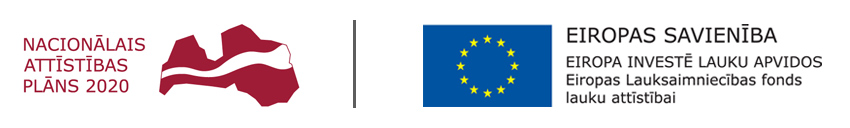                                                                                                               ApstiprinĀTS,pamatojoties uzIepirkuma komisijas2016.gada 11.aprīļa sēdesprotokolu Nr.1 – KND 2016/8_ak/ELFLA/LAPAtklāta konkursa Būvprojektu izstrāde un autoruzraudzība Kandavas novada grants ceļu pārbūvei Eiropas Savienības Eiropas Lauksaimniecības fonda lauku attīstībai (ELFLA) un Lauku attīstības programmas (LAP) pasākuma „Pamatpakalpojumi un ciematu atjaunošana lauku apvidos” ietvarosN O L I K U M SID Nr. KND 2016/8_ak/ELFLA/LAPPasūtītājs: Kandavas novada domeKandavas novads2016.gadsVispārīgā informācijaNolikumā lietotie jēdzieni:Iepirkums - procedūra, kas nosaka kārtību, kādā tiek atlasīti pretendenti, pārbaudīta pretendentu piedāvājumu atbilstība un izvērtēti pretendentu piedāvājumi, to pretendentu noteikšanai, kuriem iepirkuma rezultātā tiks piešķirtas tiesības noslēgt Iepirkuma līgumu. Iepirkums tiek rīkots saskaņā ar Publisko iepirkumu likuma 50 pantu.Komisija - Iepirkumu veic pamatojoties uz 2016.gada 7.aprīļa Kandavas novada domes priekšsēdētāja N.Štoferta rīkojumu Nr.3-3/50 par iepirkumu procedūras veikšanu ar Kandavas novada domes 2013.gada 27.jūnija lēmumu (prot. Nr.8, 7§) apstiprināta iepirkumu komisija. Grozījumi iepirkuma komisijas sastāvā ir veikti ar Kandavas novada domes 2015.gada 22.decembra lēmumu (prot. Nr.19, 44§) un darbojas pasūtītāja vārdā.Pretendents – fiziska vai juridiska persona, šādu personu apvienība, kas iesniegusi piedāvājumu sniegt pakalpojumus saskaņā ar pasūtītāja prasībām.Izpildītājs – pretendents, ar kuru noslēgts Iepirkuma līgums. 1.2. Iepirkuma nosaukums: „Būvprojektu izstrāde un autoruzraudzība Kandavas novada grants ceļu pārbūvei Eiropas Savienības Eiropas Lauksaimniecības fonda lauku attīstībai (ELFLA) un Lauku attīstības programmas (LAP) pasākuma „Pamatpakalpojumi un ciematu atjaunošana lauku apvidos” ietvaros”1.3. Iepirkuma identifikācijas numurs: KND 2016/8_ak/ELFLA/LAP.1.4. Pasūtītājs:1.5. Iepirkuma priekšmeta un apjoms: Iepirkuma priekšmets ir būvprojektu izstrāde un autoruzraudzība Kandavas novada grants ceļu pārbūvei Eiropas Savienības Eiropas Lauksaimniecības fonda lauku attīstībai (ELFLA) un Lauku attīstības programmas (LAP) pasākuma „Pamatpakalpojumi un ciematu atjaunošana lauku apvidos” ietvaros, saskaņā ar tehnisko specifikāciju (8.pielikums) un iepirkuma nolikuma prasībām, kas jāveic saskaņā ar Tehnisko specifikāciju. 1.5.1. Iepirkuma CPV klasifikatora kods: 71320000-7						 71248000-81.5.2. Iepirkuma priekšmets sastāv no 12 daļām:1.5.2.1. 1.daļa – Būvprojekta izstrāde Zantes pagastā ceļš Nr. 2 „Dumpji – Miezāji” 4.1 km (0.0-4.1 km), zemes vienības kadastra apzīmējumi:  9092 002 0086, 9092 003 0198;1.5.2.2. 2.daļa – Būvprojekta izstrāde Matkules pagastā ceļš Nr. 24 „P121 – V1261” 4.6 km (2.0-6.6 km), zemes vienības kadastra apzīmējumi: 9070 002 0155, 9070 001 0051;1.5.2.3. 3.daļa – Būvprojekta izstrāde  Vānes pagastā ceļš Nr. 5 „Vāne - Mehdarbnīcas - Bēlerti” 1.95 km (0.0-1.95 km), zemes vienības kadastra apzīmējumi: 9088 001 0286, 9088 001 0361, 9088 001 0101, 9088 001 0405, 9088 001 0113, 9088 001 0107, 9088 001 0142, 9088 001 0114, 9088 001 0191;1.5.2.4.  4.daļa – Būvprojekta izstrāde  Zemītes pagastā ceļš Nr. 20 „P121 - Lapsas - P121” 4.6 km (0.0-4.6 km), zemes vienības kadastra apzīmējumi: 9094 003 0183, 9094 003 0341, 9094 003 0342, 9094 003 0020, 9094 003 0038, 9094 003 0031, 9094 003 0197, 9094 003 0192, 9094 003 0198, 9094 003 0024;1.5.2.5. 5.daļa – 1. Būvprojekta izstrāde Cēres pagastā ceļš Nr. 20 „Korģeļciems - Čunčas” 0.3 km (0.0-0.3 km), zemes vienības kadastra apzīmējumi: 9044 004 0090, 9044 004 0008, 9044 004 0059, 9044 004 0033, 9044 004 0047;2. Būvprojekta izstrāde Cēres pagastā ceļš Nr. 2 "V1435 - Korģeļciems - Puģi" (daļēji - līdz ceļam Nr. 20) 2.0 (0.0-2.0 km), zemes vienības kadastra apzīmējumi: 9044 004 0081, 9044 004 0080, 9044 004 0079, 9044 004 0035, 9044 004 0050, 9044 004 0026, 9044 004 0005, 9044 004 0042;1.5.2.6. 6.daļa – 1.  Būvprojekta izstrāde  Kandavas pagastā ceļš Nr. 4 „P109 – Baujas” 2.2 km (0.0-2.2 km), zemes vienības kadastra apzīmējums 9062 015 0179;2. Būvprojekta izstrāde  Kandavas pagastā ceļš Nr. 13 „P130 – Uidas – Senlejas” (daļēji) 3.2 km (0.5-3.7 km), zemes vienības kadastra apzīmējumi: 9062 008 0214, 9062 008 0013;3. Būvprojekta izstrāde Kandavas pagastā ceļš Nr. 3 „V1445 – Mežmuiža” (daļēji) 2.9 km (0.0-2.9 km), zemes vienības kadastra apzīmējumi: 9062 016 0103, 9062 016 0119, 9062 016 0056, 9062 016 0013, 9062 016 0022;1.5.2.7. 7.daļa – Autoruzraudzība būvprojektam Zantes pagastā ceļš Nr. 2 „Dumpji – Miezāji” 4.1 km (0.0-4.1 km), zemes vienības kadastra apzīmējumi:  9092 002 0086, 9092 003 0198;1.5.2.8. 8.daļa - Autoruzraudzība būvprojektam Matkules pagastā ceļš Nr. 24 „P121 – V1261” 4.6 km (2.0-6.6 km), zemes vienības kadastra apzīmējumi: 9070 002 0155, 9070 001 0051;1.5.2.9. 9.daļa – Autoruzraudzība būvprojektam Vānes pagastā ceļš Nr. 5 „Vāne - Mehdarbnīcas - Bēlerti” 1.95 km (0.0-1.95 km), zemes vienības kadastra apzīmējumi: 9088 001 0286, 9088 001 0361, 9088 001 0101, 9088 001 0405, 9088 001 0113, 9088 001 0107, 9088 001 0142, 9088 001 0114, 9088 001 0191;1.5.2.10. 10.daļa – Autoruzraudzība būvprojektam Zemītes pagastā ceļš Nr. 20 „P121 - Lapsas - P121” 4.6 km (0.0-4.6 km), zemes vienības kadastra apzīmējumi: 9094 003 0183, 9094 003 0341, 9094 003 0342, 9094 003 0020, 9094 003 0038, 9094 003 0031, 9094 003 0197, 9094 003 0192, 9094 003 0198, 9094 003 0024;1.5.2.14. 11.daļa - 1. Autoruzraudzība būvprojektam Cēres pagastā ceļš Nr. 20 „Korģeļciems - Čunčas” 0.3 km (0.0-0.3 km), zemes vienības kadastra apzīmējumi: 9044 004 0090, 9044 004 0008, 9044 004 0059, 9044 004 0033, 9044 004 0047;                                2. Autoruzraudzība būvprojektam Cēres pagastā ceļš Nr. 2 "V1435 - Korģeļciems - Puģi" (daļēji - līdz ceļam Nr. 20) 2.0 (0.0-2.0 km), zemes vienības kadastra apzīmējumi: 9044 004 0081, 9044 004 0080, 9044 004 0079, 9044 004 0035, 9044 004 0050, 9044 004 0026, 9044 004 0005, 9044 004 0042;1.5.2.12. 12.daļa – 1. Autoruzraudzība būvprojektam Kandavas pagastā ceļš Nr. 4 „P109 – Baujas” 2.2 km (0.0-2.2 km), zemes vienības kadastra apzīmējums 9062 015 0179;2. Autoruzraudzība būvprojektam Kandavas pagastā ceļš Nr. 13 „P130 – Uidas – Senlejas” (daļēji) 3.2 km (0.5-3.7 km), zemes vienības kadastra apzīmējumi: 9062 008 0214, 9062 008 0013;3. Autoruzraudzība būvprojektam Kandavas pagastā ceļš Nr. 3 „V1445 – Mežmuiža” (daļēji) 2.9 km (0.0-2.9 km), zemes vienības kadastra apzīmējumi: 9062 016 0103, 9062 016 0119, 9062 016 0056, 9062 016 0013, 9062 016 0022.1.5.3. Pretendents piedāvājumu var iesniegt par vienu un/vai vairākām Iepirkuma priekšmeta daļām vai par visu Iepirkuma priekšmetu kopā. Pretendents nevar iesniegt piedāvājuma variantus.  1.6. Iepirkuma līguma darbības laiks un vieta:1.6.1. Iepirkuma rezultātā par iepirkuma 1.-6. daļu tiks slēgts Būvprojekta izstrādes līgums ar  izpildes termiņu - 5 mēneši no līguma noslēgšanas brīža. Autoruzraudzības pakalpojumu līgums tiks slēgts par iepirkuma 7.-12. daļu. Autoruzraudzības pakalpojumu līgums ar maksimālo termiņu – 31.12.2021., ar nosacījumu, ja Pasūtītājs šajā termiņā pieņem lēmumu realizēt būvprojektus.      1.6.2. Iepirkuma līguma darbības vieta: Latvijas Republikas Kandavas novada teritorija. 1.7. Būvprojektu izstrādes maksimālais termiņš iepirkuma 1.-9. priekšmeta daļās (ietverot saskaņojumus, bet neietverot būvprojektu ekspertīzes un būvprojekta apstiprināšanas procesu Kandavas novada būvvaldē) –5 mēneši no līguma noslēgšanas dienas.Iepirkuma nolikuma saņemšana un papildu informācijas sniegšana par nolikumuSākot ar attiecīgā Iepirkuma izsludināšanas brīdi, ar Iepirkuma nolikumu un tā pielikumiem Pretendenti var iepazīties Kandavas novada domes mājas lapā www.kandava.lv vai arī Kandavas novada domē (103. Kabinetā), Dārza ielā 6, Kandavā, Kandavas novadā, pirmdienās no plkst. 8.00 līdz plkst.12.00 un no plkst. 13.00 līdz plkst.19.00, otrdienās, trešdienās un ceturtdienās no plkst. 8.00 līdz plkst.12.00 un no plkst. 13.00 līdz plkst.17.00, piektdienās no plkst. 8.00 līdz plkst.12.00 un no plkst. 13.00 līdz plkst.15.00.Pasūtītājs un Pretendents ar informāciju apmainās rakstveidā.Izsniedzot nolikumu, Pasūtītājs reģistrē nolikuma saņēmēju, norādot nolikuma saņēmēja nosaukumu, adresi, tālruņa numuru, pārstāvja vārdu un uzvārdu, kā arī nolikuma izsniegšanas datumu.Papildu informāciju ieinteresētais Pretendents pieprasa, nosūtot jautājumu Pasūtītājam uz faksa Nr. 63182027, nosūtot pa pastu vai iesniedzot personīgi Kandavas novada domē: Dārza iela 6, Kandava, Kandavas novads, LV-3120, 202.kabinets, nosūtot elektroniski uz e – pasta adresi: dome@kanadava.lv. Komisija pēc ieinteresētā Pretendenta rakstiska pieprasījuma sniedz papildu informāciju par nolikumu, ja ieinteresētais piegādātājs ir laikus pieprasījis papildu informāciju par iepirkuma procedūras dokumentos iekļautajām prasībām attiecībā uz piedāvājumu sagatavošanu un iesniegšanu vai pretendentu atlasi, piecu dienu laikā, bet ne vēlāk kā sešas dienas pirms piedāvājumu iesniegšanas termiņa beigām. Papildu informācija par Iepirkuma nolikumu pieprasāma tikai nolikumā noteiktajā kārtībā un termiņā un ieinteresētajam Pretendentam nav tiesību to pieprasīt kontaktpersonai. Kontaktpersona iepirkuma gaitā sniedz tikai organizatorisku informāciju par Iepirkumu.Piedāvājuma iesniegšanas kārtībaPretendenti savus piedāvājumus Iepirkumam var iesniegt līdz 2016.gada 16. maijam plkst. 11:00, Kandavas novada domē, 202.kabinetā (Dārza iela 6, Kandavā, Kandavas novadā). Piedāvājumi, kuri būs iesniegti pēc minētā laika, paziņojumā par līgumu noteiktā termiņā, netiks izskatīti un neatvērti tiks atgriezti atpakaļ Pretendentam.Pretendents ir atbildīgs par savlaicīgu piedāvājuma izsūtīšanu, lai nodrošinātu piedāvājuma saņemšanu Dārza ielā 6, Kandava, Kandavas novads, LV-3120, ne vēlāk, kā līdz nolikuma 3.1.punktā noteiktajam piedāvājumu iesniegšanas termiņam.Pretendents, iesniedzot piedāvājumu, var pieprasīt apliecinājumu, ka piedāvājums saņemts ar norādi par saņemšanas laiku.Pretendents var atsaukt vai mainīt savu piedāvājumu līdz piedāvājuma iesniegšanas termiņa beigām. Piedāvājuma atsaukšanai ir bezierunu raksturs un tā izslēdz Pretendentu no tālākas līdzdalības Iepirkumā. Piedāvājuma mainīšanas gadījumā par piedāvājuma iesniegšanas laiku tiks uzskatīts pēdējā piedāvājuma iesniegšanas laiks. Mainīt vai atsaukt piedāvājumu Pretendents var personīgi vai ar tā pārstāvja starpniecību (pārstāvim jāuzrāda Pretendenta pilnvarojums ar tiesībām atsaukt vai mainīt piedāvājumu).Piedāvājuma sagatavošanaPiedāvājuma noformēšana:Pretendentam jāiesniedz viens piedāvājuma oriģināls un 5 (piecas) kopijas, katrs savā iesējumā. Uz katra iesējuma pirmās lapas jābūt norādei „Oriģināls” vai „Kopija”. Jebkuru dokumentu kopijām, kas tiek pievienotas piedāvājumam, jābūt apliecinātām normatīvajos aktos noteiktajā kārtībā. Piedāvājums iesniedzams aizlīmētā, aizzīmogotā aploksnē (bandrolē), uz kuras jānorāda:Pasūtītāja nosaukums un adrese;Pretendenta nosaukums un adrese;Atzīme „Atklātam konkursam „Būvprojektu izstrāde un autoruzraudzība Kandavas novada grants ceļu pārbūvei Eiropas Savienības Eiropas Lauksaimniecības fonda lauku attīstībai (ELFLA) un Lauku attīstības programmas (LAP) pasākuma „Pamatpakalpojumi un ciematu atjaunošana lauku apvidos” ietvaros”, iepirkuma identifikācijas numurs – KND 2016/8_ak/ELFLA/LAP. Neatvērt līdz 2016.gada 16.maijam plkst. 11:00.Piedāvājums sastāv no:Pretendenta atlases dokumentiem;Tehniskā piedāvājuma;Finanšu piedāvājuma;Izdrukas no Valsts ieņēmuma dienesta elektroniskās deklarēšanas sistēmas par pretendenta, un tā piedāvājumā norādīto apakšuzņēmēju vidējām stundas tarifa likmēm profesiju grupās.Piedāvājumā iekļautajiem dokumentiem jābūt skaidri salasāmiem, bez labojumiem, ja ir veikti labojumi tiem jābūt atrunātiem;Piedāvājums jāsagatavo un jāiesniedz latviešu valodā. Svešvalodā sagatavotiem piedāvājuma dokumentiem jāpievieno Pretendenta apliecināts tulkojums latviešu valodā;Pretendents iesniedz parakstītu piedāvājumu. Ja piedāvājumu iesniedz personu grupa, pieteikumu paraksta visas personas, kas ietilpst personu grupā;Ja piedāvājumu iesniedz personu grupa vai personālsabiedrība, piedāvājumā papildus norāda personu, kas Iepirkumā pārstāv attiecīgo personu grupu vai personālsabiedrību, kā arī katras personas atbildības sadalījumu;Iesniegtie piedāvājumi ir Pasūtītāja īpašums un netiek atgriezti atpakaļ Pretendentiem, izņemot nolikuma 3.1. apakšpunkta otrajā teikumā minētajā gadījumā.Pretendenta kvalifikācijas prasības un to izpildi apliecinoši dokumenti5.3. Ja piedāvājumu iesniedz piegādātāju apvienība vai personālsabiedrība, uz katru no piegādātāju apvienības un personālsabiedrības dalībniekiem attiecas nolikuma 5.1.1. un 5.1.2. punktos noteiktie pretendentu izslēgšanas gadījumi un Pretendents piedāvājumā iekļauj:	5.3.1.	 Apliecinājumu, ka uz nevienu no piegādātāju apvienības un personālsabiedrības dalībniekiem neattiecas nolikuma 5.1.1. un 5.1.2.punktos noteiktie pretendentu izslēgšanas gadījumi, aizpildot Apliecinājuma formu (2.pielikums);	5.3.2. Visu piegādātāju apvienības dalībnieku vai personālsabiedrības dalībnieku parakstītu vienošanos, kurā noteikts, ka visi piegādātāju apvienības vai personālsabiedrības dalībnieki kopā un katrs atsevišķi ir atbildīgs par Iepirkuma līguma izpildi, nosaukts galvenais dalībnieks, kurš būs pilnvarots pārstāvēt attiecīgo piegādātāju apvienību vai personālsabiedrību, rīkoties dalībnieku vārdā un ar kuru tiks veikti norēķini. Vienošanās dokumentā norāda katra dalībnieka pakalpojumu sniegšanas daļu procentos.	5.3.3. Personu grupas vai personālsabiedrības pašu kapitāls ir pozitīvs uz piedāvājuma iesniegšanas brīdi.5.4. Papildus dokumenti, kas atbilstoši nolikuma prasībām jāiesniedz visiem Pretendentiem:	5.4.1. Personu grupa, kas nav izveidojusi personālsabiedrību, iesniedz visu personu grupas dalībnieku parakstītu saistību raksta (protokolu, vienošanos, dibināšanas līgumu, citu dokumentu) notariāli apliecinātu kopiju, kas apliecina, ka nolikumā noteiktajā termiņā izveidos personālsabiedrību pasūtījuma izpildei;	5.4.2. Personālsabiedrība iesniedz dokumenta (protokola, vienošanos, dibināšanas līgumu, citu dokumentu) notariāli apliecinātu kopiju, kas apliecina katra personālsabiedrības biedra kompetenci un atbilstības sadalījumu;	5.4.3. Ja piedāvājuma iesniegusī personu grupa tiek atzīta par Iepirkuma uzvarētāju, personu grupai 20 (divdesmit) dienu laikā no dienas, kad Iepirkumu komisija pieņēmusi lēmumu par uzvarētāju un paziņojusi par rezultātiem personu grupai, kas atzīta par Iepirkuma uzvarētāju, jāizveido personālsabiedrība. Sabiedrība 5 (piecu) darba dienu laikā rakstveidā informē Pasūtītāju par personu, kas pārstāvēs sabiedrību Iepirkuma līguma parakstīšanā un jāpievieno paziņojumam personālsabiedrības reģistrācijas apliecības kopija;	5.4.4. Ja Pasūtītājs nesaņem nolikuma 5.4.3. apakšpunktā minētajā termiņā norādītos dokumentus, uzskatāms, ka Pretendents atteicies noslēgt Iepirkuma līgumu un pasūtījuma izpilde var tikt nodota nākamajam Pretendentam, kura piedāvājums bija ar zemāko cenu.5.5. Ievērojot Publisko iepirkumu likuma 20. panta otrās daļas noteikumus un atbilstoši nolikuma 5. pielikumā „Kvalifikācija” sniegtajai formai, Pretendentam piedāvājumā jānorāda visi tie Pretendenta apakšuzņēmēji, kā arī apakšuzņēmēju apakšuzņēmēji, kuru veicamās Darba daļas vērtība ir 20% no kopējās iepirkuma līguma vērtības vai lielāka, un katram šādam apakšuzņēmējam izpildei nododamo Darba daļu.5.6. Apakšuzņēmēju nomainīšanu iepirkuma līguma izpildes laikā vai jaunu apakšuzņēmēju iesaistīšanu līguma izpildē veic šādā kārtībā:	5.6.1.  apakšuzņēmēju nomaiņu, kā arī jaunu apakšuzņēmēju iesaistīšanu līguma izpildē, kuru veicamās Darba daļas vērtība ir mazāka par 20 (divdesmit) procentiem no kopējās iepirkuma līguma vērtības, iepirkuma procedūrā izraudzītais Pretendents (līguma Izpildītājs) var veikt bez saskaņošanas ar Pasūtītāju, bet 7 (septiņas) dienas iepriekš informējot Pasūtītāju par nomaiņu vai iesaistīšanu;         5.6.2.	apakšuzņēmēju nomaiņu, kuri Pretendenta piedāvājumā norādīti kā apakšuzņēmēji, kuru veicamās Darba daļas vērtība ir 20 (divdesmit) procenti no kopējās iepirkuma līguma vērtības vai lielāka (ja Pretendents nav balstījies uz šo apakšuzņēmēju iespējām, lai apliecinātu savas kvalifikācijas atbilstību nolikumā noteiktajām prasībām), kā arī minētajam kritērijam atbilstošu apakšuzņēmēju iesaistīšanu līguma izpildē, Pretendents (līguma Izpildītājs) drīkst veikt, ja par to paziņojis Pasūtītājam un saņēmis Pasūtītāja rakstveida piekrišanu. Pasūtītājs piekrīt apakšuzņēmēja nomaiņai vai jauna apakšuzņēmēja iesaistīšanai, ja uz piedāvāto apakšuzņēmēju neattiecas Publisko iepirkumu likuma 39.1 panta pirmajā daļā minētie pretendentu izslēgšanas nosacījumi, ko Pasūtītājs pārbauda, ievērojot Publisko iepirkumu likuma 68.panta trešās daļas 3.punkta noteikumus.5.7. Pretendenta piesaistītajiem apakšuzņēmējiem ir jābūt visiem nepieciešamiem sertifikātiem/licencēm un atļaujām norādīto pakalpojumu veikšanai. Pretendentam jāpievieno informācija par Pretendenta piesaistītajiem apakšuzņēmējiem (ja tādi tiek piesaistīti), kā arī apakšuzņēmējiem nododamo darbu saraksts. Apakšuzņēmēju piesaistes gadījumā, piedāvājumā pievienojama atbilstoša informācija.6. Prasības tehniskajam piedāvājumam un to izpildi apliecinoši dokumenti7. Prasības finanšu piedāvājuma noformējumam7.1. Pretendents finanšu piedāvājumu izstrādā, izmantojot nolikuma 7.pielikuma formu.7.2. Pretendents finanšu piedāvājumā, norāda cenu (euro) bez PVN.7.3. Pretendents finanšu piedāvājumā norāda cenu ar precizitāti divas zīmes aiz komata. 7.4. Ja Pretendents finanšu piedāvājuma sagatavošanā neievēro šajā punktā noteikto kārtību, Komisija nevērtē Pretendenta finanšu piedāvājumu.7.5. Visas Pretendenta izmaksas, kas saistītas ar Iepirkuma priekšmetu, izņemot PVN, iekļaujamas veiktajos aprēķinos. Papildu izmaksas, kas nav iekļautas aprēķinos un norādītas finanšu piedāvājumā, netiks ņemtas vērā pie Iepirkuma līguma noslēgšanas un to darbības laikā. 7.6. Katram Pretendentam ir tiesības iesniegt tikai vienu finanšu piedāvājumu. Ja Pretendents iesniedz piedāvājuma variantus, Komisija neizskata nevienu no iesniegtajiem piedāvājumu variantiem un attiecīgo Pretendentu izslēdz no dalības Iepirkumā.7.7. Kopējā cenā jābūt ietvertiem visiem nodokļiem un nodevām, kā arī visām administrācijas, dokumentu sagatavošanas, saskaņošanas, transporta, piegādes un citām izmaksām, saskaņā ar Tehniskās specifikācijas prasībām.8. Pretendentu piedāvājuma noformējuma pārbaude, pretendentu atlase un tehnisko piedāvājumu atbilstības pārbaude8.1. Piedāvājuma atvēršanas sanāksme ir atklāta. Sanāksme notiek 16.05.2016., plkst.11:00, Dārza ielā 6, Kandavā, Kandavas novadā.8.2. Piedāvājumu noformējuma pārbaudi, Pretendentu atlasi un tehnisko piedāvājumu atbilstības pārbaudi Komisija veic slēgtā sēdē bez Pretendentu un to pārstāvju klātbūtnes.8.3. Piedāvājumu noformējuma pārbaude8.3.1.Komisija izvērtē, vai piedāvājums sagatavots un noformēts atbilstoši Iepirkuma nolikuma 4.nodaļā noteiktajām piedāvājuma noformējuma prasībām un pieņem attiecīgu lēmumu;8.3.2. Konstatējot atkāpes no nolikumā izvirzītajām piedāvājuma noformējuma prasībām, Komisija izvērtē to būtiskumu un ietekmi uz turpmāko piedāvājumu vērtēšanas procesu un ir tiesīga lemt par turpmāku piedāvājuma vērtēšanu. Būtiska piedāvājuma noformējuma neatbilstība nolikuma prasībām ir pamats Pretendenta izslēgšanai no turpmākās dalības Iepirkumā un Pretendenta piedāvājuma neizskatīšanai.8.4. Pretendentu atlase un tehnisko piedāvājumu atbilstības pārbaude8.4.1. Komisija pēc iesniegtajiem Pretendenta atlases dokumentiem (nolikuma 5.2.punkts), Ministru kabineta noteiktajā kārtībā iegūtās informācijas, izmantojot Ministru kabineta noteikto informācijas sistēmu pārbauda pretendentu izslēgšanas gadījumus (nolikuma 5.1.punkts) esamību attiecībā uz visiem Pretendentiem, pēc iesniegtā tehniskā piedāvājuma vērtē Pretendenta piedāvājuma atbilstību nolikuma 6.1.punkta prasībai un pieņem pamatotu lēmumu par katra Pretendenta un tā piedāvājuma atbilstību nolikumā noteiktajām prasībām. Ja uz Pretendentu attiecināms kāds no nolikuma 5.1.punktā noteiktajiem pretendentu izslēgšanas gadījumiem vai Pretendenta piedāvājums neatbilst kādai no nolikuma 5.1.punktā noteiktajai prasībai, vai Pretendents nav iesniedzis visu nolikumā pieprasīto informāciju, Komisija izslēdz Pretendentu no turpmākās dalības Iepirkumā un nevērtē Pretendenta piedāvājumu.8.4.2. Ja piedāvājumu iesniedz piegādātāju apvienība vai personālsabiedrība, Komisija pārbauda, vai Pretendents ir izpildījis nolikuma 5.3. punkta noteikumus.8.4.3. Ja Pasūtītājs, pārbaudot nolikuma 5.1.2.punktā noteiktā pretendentu izslēgšanas gadījuma esamību, konstatē, ka Pretendentam dienā, kad paziņojums par plānoto līgumu publicēts Iepirkumu uzraudzības biroja mājas lapā, vai dienā, kad iepirkuma komisija pieņēmusi lēmumu par iepirkuma uzsākšanu, ja attiecībā uz iepirkumu nav jāpublicē paziņojums par plānoto līgumu, vai arī dienā, kad pieņemts lēmums par iespējamu līguma slēgšanas tiesību piešķiršanu, ir nodokļu parādi, Pasūtītājs par konstatēto parādu informē Pretendentu nosaka termiņu — 10 dienas pēc informācijas izsniegšanas vai nosūtīšanas dienas — apliecinājuma iesniegšanai. Pretendents, lai apliecinātu, ka tam nav nodokļu parādu, tajā skaitā valsts sociālās apdrošināšanas obligāto iemaksu parādu, kas kopsummā pārsniedz 150 euro, iesniedz attiecīgās personas vai tās pārstāvja apliecinātu izdruku no Valsts ieņēmumu dienesta elektroniskās deklarēšanas sistēmas par to, ka attiecīgajai personai nebija nodokļu parādu, tajā skaitā valsts sociālās apdrošināšanas iemaksu parādu, kas kopsummā pārsniedz 150 euro. Ja noteiktajā termiņā Pretendents apliecinājumu par parādu nomaksu neiesniedz, Komisija izslēdz Pretendentu no turpmākās dalības Iepirkumā. 8.4.4. Komisija izslēdz pretendentu no turpmākās dalības iepirkuma procedūrā, kā arī neizskata pretendenta piedāvājumu, ja uz pretendentu, piegādātāju apvienības biedru, ja piedāvājumu iesniedz piegādātāju apvienība, personālsabiedrības biedru, ja pretendents ir personālsabiedrība, attiecas kāds no Publisko iepirkumu likuma 39.1panta pirmajā daļā minētajiem pretendentu izslēgšanas nosacījumiem.8.4.5. Komisijai ir tiesības pārbaudīt Pretendentu atlasei, tehnisko piedāvājumu atbilstības pārbaudei nepieciešamo informāciju kompetentā institūcijā, publiski pieejamās datubāzēs vai citos publiski pieejamos avotos. 9. Piedāvājuma izvēles kritērijs un Finanšu piedāvājumu vērtēšanaFinanšu piedāvājumu vērtēšanas laikā Iepirkuma komisija pārbauda, vai finanšu piedāvājumā ir iekļautas visas prasītās izmaksas, vai nav aritmētisko kļūdu, vai nav saņemts nepamatoti lēts piedāvājums, kā arī izvērtē un salīdzina piedāvājumu cenas.Pasūtītājam ir pienākums izvērtēt, vai piedāvājums nav nepamatoti lēts, ja tas konstatē, ka pretendenta vai tā piedāvājumā norādīto apakšuzņēmēju darba ņēmēju vidējā stundas tarifa likme kaut vienā no profesiju grupām pirmajos trijos gada ceturkšņos pēdējo četru gada ceturkšņu periodā līdz piedāvājuma iesniegšanas dienai ir mazāka par 80 procentiem (vai nesasniedz valstī noteikto minimālo stundas tarifa likmi) no darba ņēmēju vidējās stundas tarifa likmes attiecīgajā profesiju grupā valstī minētajā periodā pēc Valsts ieņēmumu dienesta apkopotajiem datiem, kas publicēti Valsts ieņēmumu dienesta mājaslapā internetā. Ja pretendents kā nodokļu maksātājs ir reģistrēts pēdējo četru gada ceturkšņu periodā līdz piedāvājuma iesniegšanas dienai, ņem vērā darba ņēmēju vidējo stundas tarifa likmi periodā no nākamā mēneša pēc reģistrācijas mēneša līdz piedāvājuma iesniegšanas dienai. Pasūtītājs pieprasa, lai pretendents kopā ar piedāvājumu iesniedz izdrukas no Valsts ieņēmumu dienesta elektroniskās deklarēšanas sistēmas par pretendenta vidējām stundas tarifa likmēm profesiju grupās.Ja Komisija uzskata, ka konkrētais Pretendenta piedāvājums ir nepamatoti lēts, Komisija pirms šī piedāvājuma iespējamās noraidīšanas rakstveidā pieprasa detalizētu paskaidrojumu par būtiskajiem piedāvājuma nosacījumiem saskaņā ar Publisko iepirkumu likuma 48.pantu.Komisija pēc Pretendenta rakstiska pamatojuma saņemšanas pieņem lēmumu par Pretendenta turpmāko dalību Iepirkumā.Publisko iepirkumu likuma 48.panta otrās daļas 6.punktā minēto faktu izvērtēšanai, komisija pieprasa no Valsts ieņēmumu dienesta atzinumu par Pretendenta darba ņēmēju vidējās stundas tarifa likmes pamatotību atbilstoši Pretendenta veiktajai saimnieciskajai darbībai. Valsts ieņēmumu dienests, veicot nodokļu administrēšanas pasākumus, pārbauda vidējās stundas tarifa likmes pamatotību un sniedz atzinumu Pasūtītājam 15 (piecpadsmit) dienu laikā.Saskaņā ar nolikumā noteikto piedāvājuma izvēles kritēriju, Iepirkuma komisija izvēlas piedāvājumus, kas atbilst nolikumā noteiktajām prasībām.Piedāvājuma izvēles kritērijs ir zemākā cena.Piedāvājumi, kuru Pretendenti neatbilst kādai no nolikuma 5.nodaļā „Pretendenta kvalifikācijas prasības un to izpildi apliecinoši dokumenti” norādītajām Pretendentu atlases prasībām, netiek izskatīti un attiecīgais Pretendents tiek izslēgts no turpmākas dalības Iepirkumā. Piedāvājumi netiks izskatīti un attiecīgais Pretendents tiks izslēgts no turpmākas dalības Iepirkumā arī gadījumos, ja Pretendents nebūs iesniedzis visus nolikuma 5.nodaļā „Pretendenta kvalifikācijas prasības un to izpildi apliecinoši dokumenti” uzskaitītos dokumentus.Lēmuma pieņemšana par Iepirkuma līguma slēgšanas tiesību piešķiršanuPēc piedāvājumu novērtēšanas Komisija sastāda sarakstu, kurā apkopoti Pretendentu piedāvājumi augošā secībā pēc to piedāvātās cenas.Komisija Iepirkuma līguma slēgšanas tiesības iepirkumā piešķir Pretendentam, kura iesniegtais piedāvājums būs zemākā cena. Pasūtītājs var jebkurā brīdī pārtraukt iepirkuma procedūru, ja tam ir objektīvs pamatojums.Saskaņā ar Publisko iepirkumu likuma 32.panta otro daļu, pasūtītājs 3 darba dienu laikā vienlaicīgi informē visus pretendentus par pieņemto lēmumu attiecībā uz līguma slēgšanu.Pasūtītājs ne vēlāk kā 3 darba dienu laikā pēc pretendentu informēšanas par iepirkuma procedūras rezultātiem, iesniedz publicēšanai paziņojumu par iepirkuma procedūras rezultātiem.Līgumu slēdz ne agrāk kā nākamajā darbdienā pēc nogaidīšanas termiņa beigām, ja Iepirkuma uzraudzības birojā nav Publisko iepirkumu likuma 83.pantā noteiktajā kārtībā iesniegts iesniegums par iepirkuma procedūras pārkāpumiem.Pretendentam jāparaksta un jāiesniedz Pasūtītājam līgums 5 darba dienu laikā no brīža, kad Pasūtītājs ir uzaicinājis to parakstīt.Par nolikuma 10.2.punktā minēto lēmumu Pasūtītājs triju darba dienu laikā rakstveidā paziņo Pretendentiem, ievērojot spēkā esošo normatīvo tiesību aktu prasības. Pretendents, kas apliecinājumā atbilstoši nolikuma 1.pielikuma formai norādījis e – pasta adresi, saņem paziņojumu par Iepirkuma rezultātiem elektroniski, uz norādīto e – pasta adresi.10.9. Ja tiek iesniegti vairāki finanšu piedāvājumi ar vienādu viszemāko cenu, priekšroka tiek dota tam pretendentam, kurš piedāvājumu iesniedzis pirmais.10.10. Iepirkuma komisijai ir tiesības izbeigt iepirkumu konkrētajā iepirkumā ja tas pārsniedz budžeta iespējas vai piedāvājums neatbilst iepirkuma nolikuma prasībām.Iepirkuma līgumsIepirkuma līguma projekti (9.pielikums, 10.pielikums) nosaka Pasūtītāja un Pretendenta sadarbības principus un tā noslēgšanas kārtību būvprojekta izstrādei un autoruzraudzībai Kandavas novada grants ceļu pārbūvei Eiropas Savienības Eiropas Lauksaimniecības fonda lauku attīstībai (ELFLA) un Lauku attīstības programmas (LAP) pasākuma „Pamatpakalpojumi un ciematu atjaunošana lauku apvidos” ietvaros.Līguma izpildē avansa maksājums nav paredzēts.Iepirkuma līguma projekta noteikumi attiecināmi uz visiem Pretendentiem vienlīdzīgi. Iesniedzot piedāvājumu, Pretendents apliecina, ka gadījumā, ja Pretendentam tiks piešķirtas Iepirkuma līguma slēgšanas tiesības, Pretendents slēgs Iepirkuma līgumu atbilstoši Iepirkuma nolikumam pievienotajam Iepirkuma līguma projektam.Iepirkuma rezultātā noslēgtais Iepirkuma līgums ir brīvas pieejamības informācija Publisko iepirkumu likumā noteiktajā apjomā.Gadījumā, ja ar piegādātāju apvienību tiks slēgts Iepirkuma līgums, piegādātāju apvienībai uz Iepirkuma līguma izpildes laiku nepieciešams izveidot personālsabiedrību. Personālsabiedrības reģistrācijas dokumentu neiesniegšana Pasūtītāja norādītajā termiņā tiek uzskatīta par atteikšanos noslēgt Iepirkuma līgumu.12. Iepirkumu komisijas tiesības un pienākumi12.1. Iepirkumu komisijas tiesības:12.1.1. Jebkurā pretendentu un piedāvājumu izvērtēšanas posmā izslēgt Pretendentu no turpmākās dalības Iepirkumā un neizskatīt Pretendenta piedāvājumu, ja tiek konstatēti Pretendenta izslēgšanas apstākļi, kas noteikti nolikumā;12.1.2. Pārbaudīt nepieciešamo informāciju kompetentā institūcijā, publiski pieejamās datubāzēs vai citos publiski pieejamos avotos, ja tas nepieciešams piedāvājumu atbilstības pārbaudei, pretendentu atlasei, piedāvājumu vērtēšanai un salīdzināšanai, kā arī lūgt, lai Pretendents vai kompetenta institūcija papildina vai izskaidro sertifikātus un dokumentus, kas iesniegti komisijai;12.1.3. Pieaicināt ekspertus Pretendentu un piedāvājumu atbilstības pārbaudē un vērtēšanā;Pieprasīt, lai Pretendents precizē informāciju par savu piedāvājumu, ja tas nepieciešams piedāvājumu noformējuma pārbaudei, pretendentu atlasei, piedāvājumu atbilstības pārbaudei, kā arī piedāvājumu vērtēšanai un salīdzināšanai. Saņemot uzaicinājumu sniegt šādu informāciju, Pretendentam tā jāiesniedz 5 (piecu) dienu laikā no Komisijas pieprasījuma nosūtīšanas dienas;Pieprasīt Pretendentam iesniegt dokumenta oriģinālu, ja Komisijai rodas šaubas par iesniegtā dokumenta kopijas autentiskumu;Pieņemt motivētu lēmumu piešķirt Iepirkuma līguma slēgšanas tiesības, izbeigt vai pārtraukt Iepirkumu neizvēloties nevienu piedāvājumu. 12.2. Iepirkumu komisijas pienākumi:12.2.1. Nodrošināt Iepirkuma procedūras norisi un dokumentēšanu;12.2.2. Nodrošināt Pretendentu brīvu konkurenci, kā arī vienlīdzīgu un taisnīgu attieksmi pret tiem;12.2.3. Pēc ieinteresēto Piegādātāju pieprasījuma normatīvajos aktos noteiktajā kārtībā sniegt informāciju par Iepirkuma dokumentāciju;12.2.4. Vērtēt Pretendentus un to iesniegtos piedāvājumus saskaņā ar Publisko iepirkumu likumu, citiem normatīvajiem aktiem un šo nolikumu, izvēlēties piedāvājumu ar viszemāko cenu vai pieņemt lēmumu par Iepirkuma pārtraukšanu, neizvēloties nevienu piedāvājumu;12.2.5. Triju darba dienu laikā vienlaikus informēt visus Pretendentus par Komisijas pieņemto lēmumu attiecībā uz Iepirkuma līguma slēgšanu, nosūtot informāciju elektroniski, uz Pretendenta apliecinājumā norādīto e – pasta adresi. Ja e – pasta adrese apliecinājumā nav norādīta, informāciju par rezultātiem nosūta pa pastu vai faksu. 13. Pretendenta tiesības un pienākumi13.1. Pretendenta tiesības:13.1.1. Līdz piedāvājumu iesniegšanas termiņa beigām grozīt vai jebkurā Iepirkuma posmā atsaukt iesniegto piedāvājumu pilnībā vai daļēji, rakstiski par to paziņojot Komisijai. Paziņojums par grozījumiem piedāvājumā un piedāvājuma atsaukums sagatavojams un iesniedzams tāpat kā piedāvājums, papildus uz aploksnes norādot attiecīgi „PIEDĀVĀJUMA GROZĪJUMI” vai „PIEDĀVĀJUMA ATSAUKUMS”;13.1.2. Apvienoties grupā ar citiem Pretendentiem un iesniegt vienu kopēju piedāvājumu;13.1.3. Pirms piedāvājumu iesniegšanas termiņa beigām atsaukt iesniegto piedāvājumu;13.1.4. Piedalīties piedāvājumu atvēršanas sanāksmē;13.1.5. Iesniegt sūdzību par Iepirkuma dokumentāciju un Iepirkuma norises likumību;13.1.6. Citas Latvijas Republikā spēkā esošajos normatīvajos aktos noteiktās tiesības.13.2. Pretendenta pienākumi:13.2.1. Sagatavot piedāvājumus atbilstoši nolikuma prasībām;13.2.2. Sniegt patiesu informāciju par savu kvalifikāciju un piedāvājumu;13.2.3. Sniegt atbildes uz Iepirkumu komisijas pieprasījumiem par papildu informāciju, kas nepieciešama Pretendentu atlasei, piedāvājumu atbilstības pārbaudei, salīdzināšanai un vērtēšanai;13.2.4. Segt visas izmaksas, kas saistītas ar piedāvājumu sagatavošanu un iesniegšanu;13.2.5. Citi Latvijas Republikā spēkā esošajos normatīvajos aktos noteiktie pienākumi.Pielikumi: 		1. Pieteikums dalībai Iepirkumā. 2. Apliecinājums Iepirkumā. 3. Apakšuzņēmēju apliecinājums.	4.Pretendenta pieredze projektēšanas jomā un izstrādāto projektu saraksts.	5. Apakšuzņēmēja pieredze projektēšanas jomā un izstrādāto projektu saraksts.6. Atbildīgo speciālistu Curriculum Vitae (CV) un pieejamības apliecinājums.7. Finanšu piedāvājums.8. Tehniskā specifikācija.8.Būvprojekta izstrādes līguma projekts.7. Autoruzraudzības līguma projekts.1.pielikums Iepirkuma “Būvprojektu izstrāde un autoruzraudzība Kandavas novada grants ceļu pārbūveEiropas Savienības Eiropas Lauksaimniecības fonda lauku attīstībai (ELFLA) un Lauku attīstības programmas (LAP) pasākuma „Pamatpakalpojumi un ciematu atjaunošana lauku apvidos” ietvaros” nolikumamPIETEIKUMS DALĪBAI PUBLISKAJĀ IEPIRKUMĀ„Būvprojektu izstrāde un autoruzraudzība Kandavas novada grants ceļu PĀRBŪVEI Eiropas Savienības Eiropas Lauksaimniecības fonda lauku attīstībai (ELFLA) un Lauku attīstības programmas (LAP) pasākuma „Pamatpakalpojumi un ciematu atjaunošana lauku apvidos” ietvaros”, ____________. daļaiIepirkuma ID Nr. KND/2016/8_ak/ELFLA/LPAAr šo mēs apliecinām savu dalību publiskajā iepirkumā „Būvprojektu izstrāde un autoruzraudzība Kandavas novada grants ceļu pārbūvei Eiropas Savienības Eiropas Lauksaimniecības fonda lauku attīstībai (ELFLA) un Lauku attīstības programmas (LAP) pasākuma „Pamatpakalpojumi un ciematu atjaunošana lauku apvidos” ietvaros”, ___.daļai.Apstiprinām, ka esam iepazinušies ar iepirkuma nolikumu un Tehnisko specifikāciju un piekrītam visiem tā noteikumiem, tie ir skaidri un saprotami, iebildumu un pretenziju pret tiem nav.Mēs piedāvājam veikt pasūtījumu - „Būvprojektu izstrāde un autoruzraudzība Kandavas novada grants ceļu pārbūvei Eiropas Savienības Eiropas Lauksaimniecības fonda lauku attīstībai (ELFLA) un Lauku attīstības programmas (LAP) pasākuma „Pamatpakalpojumi un ciematu atjaunošana lauku apvidos” ietvaros”, ____ daļai, saskaņā ar nolikuma un tehniskās specifikācijas prasībām par summu, kura noteikta mūsu Finanšu piedāvājumā, t.i.: tajā skaitā:Apliecinām, ka: piedāvājums ir spēkā līdz iepirkuma līguma noslēgšanai vai paziņojumam par iepirkuma rezultātiem. Līguma slēgšanas tiesību piešķiršanas gadījumā piedāvājums ir spēkā visu līguma darbības laiku;nav tādu apstākļu, kuri liegtu piedalīties iepirkumā un pildīt iepirkuma Nolikumā norādītās prasības; darbu izpildes apstākļi un apjoms ir skaidrs un to var realizēt, nepārkāpjot normatīvo aktu prasības un publiskos ierobežojumus, atbilstoši Nolikumam un tehniskai specifikācijai;Ar šo apliecinām, ka visas iesniegtās dokumentu kopijas atbilst oriģinālam un visa piedāvājumā iesniegtā informācija ir patiesa.						Z.v._____________________* Ja piedāvājumu iesniedz personu grupa kā pretendenta dalībnieki, šie lauki jāaizpilda par katru personas grupas dalībnieku atsevišķi, kā arī papildus jānorāda, kura persona pārstāv personu grupu šajā iepirkumā.2.pielikums Iepirkuma “Būvprojektu izstrāde un autoruzraudzība Kandavas novada grants ceļu pārbūveiEiropas Savienības Eiropas Lauksaimniecības fonda lauku attīstībai (ELFLA) un Lauku attīstības programmas (LAP) pasākuma „Pamatpakalpojumi un ciematu atjaunošana lauku apvidos” ietvaros” nolikumam_____________________________________________________________________________/Pretendenta nosaukums/ Vārds, uzvārds/2016.gada __________APLIECINĀJUMS IEPIRKUMĀ„Būvprojektu izstrāde un autoruzraudzība Kandavas novada grants ceļu pārbūvei Eiropas Savienības Eiropas Lauksaimniecības fonda lauku attīstībai (ELFLA) un Lauku attīstības programmas (LAP) pasākuma „Pamatpakalpojumi un ciematu atjaunošana lauku apvidos” ietvaros”(Identifikācijas Nr. KND 2016/8_ak/ELFLA/LAP)Saskaņā ar Iepirkuma nolikumu piesaku Pretendenta dalību Iepirkumā un apliecinu, ka:piedāvājam sniegt Kandavas novada pašvaldībai pakalpojumu:(Pretendents tabulas 1.kolonnā ar X norāda, uz kuru (-ām) iepirkuma daļām pretendē)atbilstoši Iepirkuma nolikuma un iepirkuma līguma projekta noteikumiem un saskaņā ar iesniegto piedāvājumu.Pretendents apliecina, ka iepirkuma līguma izpildē, nesniegs nepatiesu informāciju, ka izpildītāju kvalifikācija atbilst tehniskās specifikācijas prasībām un tas ir iesniedzis visu pieprasīto informāciju.Pretendents, katrs grupas dalībnieks, ja piedāvājumu iesniedz personu grupa, apliecina, ka attiecībā uz to nepastāv šādi nosacījumi:Nav pasludināts pretendenta maksātnespējas process (izņemot gadījumu, kad maksātnespējas procesā tiek piemērota sanācija vai cits līdzīga veida pasākumu kopums, kas vērsts uz parādnieka iespējamā bankrota novēršanu un maksātspējas atjaunošanu), nav apturēta vai pārtraukta tā saimnieciskā darbība, nav uzsākta tiesvedība par tā bankrotu vai tas netiek likvidēts;Pretendentam dienā, kad paziņojums par plānoto līgumu publicēts Iepirkumu uzraudzības biroja mājaslapā, vai dienā, kad iepirkuma komisija pieņēmusi lēmumu par iepirkuma uzsākšanu, ja attiecībā uz iepirkumu nav jāpublicē paziņojums par plānoto līgumu, vai arī dienā, kad pieņemts lēmums par iespējamu līguma slēgšanas tiesību piešķiršanu, Latvijā vai valstī, kurā tas reģistrēts vai kurā atrodas tā pastāvīgā dzīvesvieta, nav nodokļu parādi, tajā skaitā valsts sociālās apdrošināšanas obligāto iemaksu parādi, kas kopsummā kādā no valstīm pārsniedz 150 euro.Visa piedāvājuma dokumentācijā ietvertā informācija ir patiesa un Pretendents neliks šķēršļus tās pārbaudei.Gadījumā, ja piedāvājums tiks atzīts par piedāvājumu ar zemāko cenu, esam gatavi slēgt iepirkuma līgumu atbilstoši Iepirkuma nolikumam pievienotajam līguma projektam.Atļauju Pasūtītājam apstrādāt savus fiziskas personas datus saskaņā ar Fizisko personu datu aizsardzības likumu.Piekrītu savstarpējā sarakstē Iepirkuma ietvaros un Iepirkuma rezultātā noslēgtās vispārīgās vienošanās un iepirkuma līguma ietvaros, izmantot Pretendenta aizpildītajā pieteikuma veidlapā norādīto e-pasta adresi.3.pielikums Iepirkuma “Būvprojekta izstrādei un autoruzraudzība Kandavas novada grants ceļu pārbūvei Eiropas Savienības Eiropas Lauksaimniecības fonda lauku attīstībai (ELFLA) un Lauku attīstības programmas (LAP) pasākuma „Pamatpakalpojumi un ciematu atjaunošana lauku apvidos” ietvaros” nolikumamAPAKŠUZŅĒMĒJA APLIECINĀJUMSIepirkumam „Būvprojekta izstrāde un autoruzraudzība Kandavas novada grants ceļu pārbūvei Eiropas Savienības Eiropas Lauksaimniecības fonda lauku attīstībai (ELFLA) un Lauku attīstības programmas (LAP) pasākuma „Pamatpakalpojumi un ciematu atjaunošana lauku apvidos” ietvaros”(Identifikācijas Nr. KND 2016/8_ak/ELFLA/LAP)iepirkuma identifikācijas numurs KND 2016/8_ak/ELFLA/LAPAr šo /Apakšuzņēmēja nosaukums, reģistrācijas numurs un adrese/ apliecina, ka:piekrīt piedalīties Kandavas novada, Reģ. Nr. 90000050886, Dārza iela 6, Kandavas novads, Kandava, LV-3120 (turpmāk – Pasūtītājs) (turpmāk – Pasūtītājs) organizētajā atklātajā konkursā „Būvprojekta izstrāde un autoruzraudzība Kandavas novada grants ceļu pārbūvei Eiropas Savienības Eiropas Lauksaimniecības fonda lauku attīstībai (ELFLA) un Lauku attīstības programmas (LAP) pasākuma „Pamatpakalpojumi un ciematu atjaunošana lauku apvidos” ietvaros”.kā <Pretendenta nosaukums, reģistrācijas numurs un adrese> (turpmāk – Pretendents) apakšuzņēmēji, kā arīgadījumā, ja ar Pretendentu ir noslēgts iepirkuma līgums, apņemas:veikt šādus darbus:/īss pakalpojuma apraksts atbilstoši Apakšuzņēmējiem nododamo darbu sarakstā norādītajam/un nodot pretendentam šādus resursus:/īss Pretendentam nododamo resursu (speciālistu un/vai tehniskā aprīkojuma) apraksts/./Paraksttiesīgās personas amata nosaukums, vārds un uzvārds//Paraksttiesīgās personas paraksts/4.pielikumsIepirkuma “Būvprojektu izstrāde un autoruzraudzība Kandavas novada grants ceļu pārbūvei Eiropas Savienības Eiropas Lauksaimniecības fonda lauku attīstībai (ELFLA) un Lauku attīstības programmas (LAP) pasākuma „Pamatpakalpojumi un ciematu atjaunošana lauku apvidos” ietvaros” nolikumamPRETENDENTA PIEREDZE PROJEKTĒŠANAS JOMĀIZSTRĀDĀTO PROJEKTU SARAKSTS1. Pretendenta pieredze  Lai apliecinātu pieredzi, tabulā norādīt informāciju par vismaz 2 (diviem) objektiem, kas atbilst minētajai prasībai, kā arī pievienot atsauksmes par vismaz 2 (divu) tabulā norādīto līgumu izpildi, kurās norādīts objekta nosaukums, izpildes termiņš, veikto darbu vērtība un veikto darbu apraksts.                                                                     Z.v.5.pielikumsIepirkuma “Būvprojektu izstrāde un autoruzraudzība Kandavas novada grants ceļu pārbūveiEiropas Savienības Eiropas Lauksaimniecības fonda lauku attīstībai (ELFLA) un Lauku attīstības programmas (LAP) pasākuma „Pamatpakalpojumi un ciematu atjaunošana lauku apvidos” ietvaros” nolikumamAPAKŠUZŅĒMĒJU PIEREDZE PROJEKTĒŠANAS JOMĀIZSTRĀDĀTO PROJEKTU SARAKSTS1. Apakšuzņēmēju pieredze  Lai apliecinātu pieredzi, tabulā norādīt informāciju par vismaz 2 (diviem) objektiem, kas atbilst minētajai prasībai, kā arī pievienot atsauksmes par vismaz 2 (divu) tabulā norādīto līgumu izpildi, kurās norādīts objekta nosaukums, izpildes termiņš, veikto darbu vērtība un veikto darbu apraksts.                                                                     Z.v.6.pielikumsIepirkuma “Būvprojektu izstrāde un autoruzraudzība Kandavas  novada grants ceļu pārbūvei Eiropas Savienības Eiropas Lauksaimniecības fonda lauku attīstībai (ELFLA) un Lauku attīstības programmas (LAP) pasākuma „Pamatpakalpojumi un ciematu atjaunošana lauku apvidos” ietvaros” nolikumamATBILDĪGO SPECIĀLISTU CURRICULUM VITAE (CV) UN PIEEJAMĪBAS APLIECINĀJUMSProjekta nosaukums: „Būvdarbu izstrāde un autoruzraudzība Kandavas novada grants ceļu pārbūvei Eiropas Savienības Eiropas Lauksaimniecības fonda lauku attīstībai (ELFLA) un Lauku attīstības programmas (LAP) pasākuma „Pamatpakalpojumi un ciematu atjaunošana lauku apvidos” ietvaros”, ____ daļai, KND/2016/8_ak//ELFLA/LPA”Iepirkuma nosaukums: „Būvprojekta izstrāde un autoruzraudzība Kandavas novada grants ceļu pārbūvei un izbūvei Eiropas Savienības Eiropas Lauksaimniecības fonda lauku attīstībai (ELFLA) un Lauku attīstības programmas (LAP) pasākuma „Pamatpakalpojumi un ciematu atjaunošana lauku apvidos” ietvaros”. Identifikācijas Nr. KND 2016/8_ak/ELFLA/LAP.Daļas (daļu) numurs un nosaukums __________________________________________Paredzētā pozīcija iepirkumā _______________________________________________                                                                  (amata nosaukums)  8. Apliecinājums par pieejamībuAr šo apliecinu, ka piekrītu piedalīties iepirkumā „Būvprojekta izstrāde un autoruzraudzība Kandavas novada grants ceļu pārbūvei un izbūvei Eiropas Savienības Eiropas Lauksaimniecības fonda lauku attīstībai (ELFLA) un Lauku attīstības programmas (LAP) pasākuma „Pamatpakalpojumi un ciematu atjaunošana lauku apvidos” ietvaros” (Identifikācijas Nr. KND 2016/8_ak/ELFLA/LAP), un gadījumā, ja (pretendenta nosaukums) tiks atzīts par iepirkuma uzvarētāju un ar viņu tiks noslēgts iepirkuma līgums, apņemos iesniegtā piedāvājuma ietvaros izpildīt (amata nosaukums) pienākumus, kā arī to, ka būšu pieejams piedāvājumā norādīto uzdevumu izpildei no līguma parakstīšanas dienas līdz pieņemšanas – nodošanas akta parakstīšanas dienai.Ar šo es, apakšā parakstījies, apliecinu, ka augstākminētais patiesi atspoguļo manu pieredzi un kvalifikāciju.7.pielikumsIepirkuma “Būvprojektu izstrāde un autoruzraudzība Kandavas novada grants ceļu pārbūvei Eiropas Savienības Eiropas Lauksaimniecības fonda lauku attīstībai (ELFLA) un Lauku attīstības programmas (LAP) pasākuma „Pamatpakalpojumi un ciematu atjaunošana lauku apvidos” ietvaros” nolikumamFINANŠU PIEDĀVĀJUMS (forma)____.iepirkuma priekšmeta daļai/ām(norāda iepirkumu daļu/-as, uz kuru pretendents iesniedz piedāvājumu)Pretendents, ___________________________________________________________________,pretendenta nosaukums	reģ.Nr._______________________________________________________________________,                                        vienotais reģistrācijas numurs      (fiziskai personai jānorāda personas kods)                                   tā _________________________________________ personā (personas kods _______________)   Vadītāja vai pilnvarotās personas vārds uzvārds ar šo apliecina, ka saskaņā  ar iepirkuma nolikumu un Tehnisko specifikāciju nodrošinās būvprojekta izstrādi un autoruzraudzību par šādu cenu:1.iepirkuma priekšmeta daļa:2.iepirkuma priekšmeta daļa:3.iepirkuma priekšmeta daļa:4.iepirkuma priekšmeta daļa:5.iepirkuma priekšmeta daļa:6.iepirkuma priekšmeta daļa:7.iepirkuma priekšmeta daļa:8.iepirkuma priekšmeta daļa:9.iepirkuma priekšmeta daļa:10.iepirkuma priekšmeta daļa:11.iepirkuma priekšmeta daļa:12.iepirkuma priekšmeta daļa:Cenā ir iekļauti visi ar būvprojekta izstrādi un autoruzraudzības veikšanu saistītie izdevumi, tai skaitā, visi nodokļi un nodevas (izņemot PVN), nokļūšana uz līguma izpildes vietu, kā arī saskaņošana ar atbildīgajām iestādēm.___.___._____.   ___________________________        ______________       _______________          (datums)                                                     (amats)                             (paraksts )                           (paraksta atšifrējums)8.pielikumsIepirkuma “Būvprojektu izstrāde un autoruzraudzība Kandavas novada grants ceļu pārbūvei Eiropas Savienības Eiropas Lauksaimniecības fonda lauku attīstībai (ELFLA) un Lauku attīstības programmas (LAP) pasākuma „Pamatpakalpojumi un ciematu atjaunošana lauku apvidos” ietvaros” nolikumamTEHNISKĀ SPECIFIKĀCIJA1.Vispārējās prasībasTehniskā specifikācija ir tehnisko aprakstu apkopojums, kas nosaka Pasūtītāja prasības attiecībā uz 2. punktā minētajiem ceļiem un autoruzraudzību. Šī tehniskā specifikācija ir funkcionāla un tā nav uzskatāma par detalizētu aprakstu. Specifikācija ietver Pasūtītāja prasības, kuras Pretendentam Piedāvājuma sagatavošanas laikā ir uzmanīgi jāizanalizē un jāņem vērā Piedāvājuma sagatavošanā. Tehniskā specifikācija var būt nepilnīga un tajā var nebūt detalizētu visu nepieciešamo elementu un aprakstu katrā atsevišķā sadaļā. Tādēļ katra pretendenta pienākums ir pārliecināties, ka viņa piedāvājums, neatkarīgi no specifikācijām, apmierina visas pasūtītāja tehniskās un estētiskās prasības, kā arī projektēšana veicama, izmantojot mūsdienu labāko praksi. Projekta dokumentācijai pilnībā jāatbilst Latvijas Republikas būvniecības normatīvajiem aktiem, kā arī Latvijas Republikas, Eiropas un Starptautiskajiem standartiem.Līgums, kas tiks noslēgts iepirkuma procedūras rezultātā, tiks noslēgts saskaņā ar iepirkuma nolikuma noteikumiem.Pretendents ir pilnībā atbildīgs par visu šajā dokumentā doto projekta parametru pārbaudi, kā arī par to, ka būvprojektam tiek saņemti visi saskaņojumi, kurus pieprasa iesaistītās institūcijas. Projektēšanas kritērijiem un piedāvātajiem konceptuālajiem risinājumiem, kas izklāstīti šajā dokumentā, ir tikai ieteikuma raksturs un tie neatbrīvo Pretendentu no atbildības par šī līguma izpildi, bet jebkura atkāpe no šajā tehniskajā specifikācijā prasītā ir jāsaskaņo ar Pasūtītāju. Sagatavojot šī projekta dokumentāciju, Pretendentam jānoskaidro prasības, kuras saskaņā ar Latvijas Republikas normatīvajiem aktiem izvirzījušas visas iesaistītās valsts un pašvaldības iestādes un uzņēmumi, un jāiestrādā tās būvprojekta dokumentācijā.Pretendentam ir jāsagatavo un jāiesniedz Kandavas novada Būvvaldē Būvniecības iesniegums atbilstoši normatīvo aktu prasībām.Pretendentam ir jānodrošina Būvatļaujā norādīto projektēšanas nosacījumu izpilde, tehnisko noteikumu pieprasīšana/saņemšana un nepieciešamo skaņojumu saņemšana.Pretendentam darbi jāveic saskaņā ar projektēšanas uzdevumu, atbilstoši tehniskajai specifikācijai, būvprojektam (autoruzraudzība), iepirkuma līgumam, iepirkuma nolikumam.Pirms būvprojekta izstrādāšanas uzsākšanas Pretendentam jāiesniedz apdrošinātāja izsniegta būvuzņēmēja civiltiesiskās atbildības obligātās apdrošināšanas polises kopija, uzrādot oriģinālu, iekļaujot tajā Pretendenta Iepirkumā uzrādīto būvspeciālistu profesionālās civiltiesiskās atbildības apdrošināšanu saskaņā ar 2014. gada 19.augusta Ministru kabineta noteikumiem Nr. 502 „Noteikumi par būvspeciālistu un būvdarbu veicēju civiltiesiskās atbildības obligāto apdrošināšanu.”Būvprojekta sastāvā jāiekļauj būvdarbu izmaksu aprēķins, kas sastādīts atbilstoši 2015. gada 30. jūnija Ministru kabineta noteikumiem „Noteikumi par Latvijas būvnormatīvu LBN 501-15 „Būvizmaksu noteikšanas kārtība”” (lokālās tāmes, kopsavilkuma aprēķini pa darbu veidiem un koptāme).Būvprojekts izstrādājams latviešu valodā.Pretendents nes pilnu atbildību par izstrādāto būvprojektu, tai skaitā tehniskās specifikācijas un apjomu pareizību.Autoruzraudzības laikā būvprojekta izstrādātājs bez papildus samaksas novērš konstatētās projekta dokumentācijas nepilnības un kļūdas un izstrādā nepieciešamos izmaiņu vai papildus rasējumus. Autoruzraudzības izmaksās jāparedz visi nepieciešamie līdzekļi, lai visu būvniecības laiku varētu nodrošināt autoruzraudzību būvobjektā.Reizi trijās nedēļās, Pretendentam izstrādājot būvprojektu, jānoorganizē sapulce pie Pasūtītāja, kurā Pretendents izklāsta paveikto, būvprojekta izstrādes gaitu, esošos risinājumus un tālākās darbības.Būvprojekta izstrādes laikā Autoruzraugam un citiem iesaistītajiem speciālistiem no Pretendenta puses pēc Pasūtītāja pieprasījuma jāpiedalās būvsapulcēs. Parakstot Iepirkuma līgumu, Pretendents apliecina, ka ir iepazinies un izpētījis apstākļus, kas varētu ietekmēt iepirkuma priekšmeta izpildi un samaksas noteikšanu par iepirkuma priekšmeta izpildi. Pasūtītājs neparedz apmaksāt Pretendenta uzrādītos papildus darbus virs finanšu piedāvājumā uzrādītā.Pretendents pilnībā uzņemas atbildību un risku par visu būvprojekta izstrādei nepieciešamās izpētes darbu veikšanu un informācijas iegūšanu.Pēc iepirkuma procedūras beigām pretenzijas par Iepirkuma nolikuma (tajā skaitā tehniskās specifikācijas) nepilnībām vai citiem apstākļiem, kas palielina piedāvājuma cenu, netiks ņemtas vērā.Pretendentam ar savu piedāvājumu apliecina, ka ir iegūtas visas tiesību aktos pieprasītās atļaujas un licences, kas ir vajadzīgas šī iepirkuma prasību īstenošanai.Obligāta objekta apsekošana kopā ar Pasūtītāja pārstāvi, precizējot Pasūtītāja prasības būvprojekta izstrādei.Ceļu garumi norādīti pēc pašvaldības ceļu reģistra datiem, precizējami dabā.Pārbūvējamo ceļu saraksts2.1. Zantes pagastā ceļš Nr. 2 „Dumpji – Miezāji” 4.1 km (0.0-4.1 km), zemes vienības kadastra apzīmējumi:  9092 002 0086, 9092 003 0198;2.2. Matkules pagastā ceļš Nr. 24 „P121 – V1261” 4.6 km (2.0-6.6 km), zemes vienības kadastra apzīmējumi: 9070 002 0155, 9070 001 0051;2.3. Vānes pagastā ceļš Nr. 5 „Vāne - Mehdarbnīcas - Bēlerti” 1.95 km (0.0-1.95 km), zemes vienības kadastra apzīmējumi: 9088 001 0286, 9088 001 0361, 9088 001 0101, 9088 001 0405, 9088 001 0113, 9088 001 0107, 9088 001 0142, 9088 001 0114, 9088 001 0191;2.4. Zemītes pagastā ceļš Nr. 20 „P121 - Lapsas - P121” 4.6 km (0.0-4.6 km), zemes vienības kadastra apzīmējumi: 9094 003 0183, 9094 003 0341, 9094 003 0342, 9094 003 0020, 9094 003 0038, 9094 003 0031, 9094 003 0197, 9094 003 0192, 9094 003 0198, 9094 003 0024;2.5. Cēres pagastā ceļš Nr. 20 „Korģeļciems - Čunčas” 0.3 km (0.0-0.3 km), zemes vienības kadastra apzīmējumi: 9044 004 0090, 9044 004 0008, 9044 004 0059, 9044 004 0033, 9044 004 0047;2.6. Cēres pagastā ceļš Nr. 2 "V1435 - Korģeļciems - Puģi" (daļēji - līdz ceļam Nr. 20) 2.0 (0.0-2.0 km), zemes vienības kadastra apzīmējumi: 9044 004 0081, 9044 004 0080, 9044 004 0079, 9044 004 0035, 9044 004 0050, 9044 004 0026, 9044 004 0005, 9044 004 0042;2.7. Kandavas pagastā ceļš Nr. 4 „P109 – Baujas” 2.2 km (0.0-2.2 km), zemes vienības kadastra apzīmējums 9062 015 0179;2.8. Kandavas pagastā ceļš Nr. 13 „P130 – Uidas – Senlejas” (daļēji) 3.2 km (0.5-3.7 km), zemes vienības kadastra apzīmējumi: 9062 008 0214, 9062 008 0013;2.9. Kandavas pagastā ceļš Nr. 3 „V1445 – Mežmuiža” (daļēji) 2.9 km (0.0-2.9 km), zemes vienības kadastra apzīmējumi: 9062 016 0103, 9062 016 0119, 9062 016 0056, 9062 016 0013, 9062 016 0022.Projektēšanas uzdevums4.Autoruzraudzība4.1. Pretendentam jāveic autoruzraudzība atbilstoši Būvniecības likuma un Ministru kabineta 2014.gada 19.augusta noteikumu Nr.500 „Vispārīgie būvnoteikumi” prasībām.4.2. Autoruzraudzības pakalpojuma izpildes maksimālais termiņš: ne vēlāk kā līdz 31.12.2021., ar nosacījumu, ja Pasūtītājs šajā termiņā pieņem lēmumu realizēt būvprojektus.4.3. Autoruzraudzības plāns – apsekot objektu ne mazāk kā vienu reizi nedēļā un piedalīties visās būvsapulcēs būvdarbu laikā, iepriekš saskaņojot ar pasūtītāju laiku un vietu. Autoruzraugam jāierodas objektos pēc Pasūtītāja, būvuzrauga vai būvdarbu vadītāja pieprasījuma.1.pielikums Tehniskajai specifikācijaiProjektēšanas darbu etapu izpildes kalendārais laika grafiksProjektēšanas darbu etapu izpildes kalendārais laika grafiks (viena laika vienība ir 3 nedēļas), atsevišķi norādot kopējo būvprojektu izstrādes laiku (nedēļās).9.pielikumsIepirkuma “Būvprojektu izstrāde  un autoruzraudzība Kandavas novada grants ceļu pārbūvei Eiropas Savienības Eiropas Lauksaimniecības fonda lauku attīstībai (ELFLA) un Lauku attīstības programmas (LAP) pasākuma „Pamatpakalpojumi un ciematu atjaunošana lauku apvidos” ietvaros” nolikumamIepirkuma līguma par būvprojekta izstrādi projekts„Būvprojektu izstrāde un autoruzraudzība Kandavas novada grants ceļu pārbūvei Eiropas Savienības Eiropas Lauksaimniecības fonda lauku attīstībai (ELFLA) un Lauku attīstības programmas (LAP) pasākuma „Pamatpakalpojumi un ciematu atjaunošana lauku apvidos” ietvaros” Kandavas novada dome, reģistrācijas numurs 90000050886, Dārza ielā 6, Kandavā, Kandavas novadā LV-3120, tās priekšsēdētāja Normunda Štoferta personā, kurš rīkojas uz Kandavas novada domes saistošo noteikumu Nr.5 „Kandavas novada domes nolikums” (apstiprināti ar Kandavas novada domes 2009.gada 30.jūlija lēmumu (prot.Nr.11, 3.§)) pamata, turpmāk - PASŪTĪTĀJS, no vienas puses, un Pretendenta nosaukums reģistrācijas numurs, juridiskā adrese un pilnvarotā pārstāvja vārds, uzvārds personā, kurš darbojas uz dokumenta nosaukums pamata vai vārds, uzvārds, personas kods, dzīvesvietas adrese (turpmāk – IZPILDĪTĀJS), no otras puses, abi kopā turpmāk – Līdzēji, saskaņā ar iepirkuma ID Nr. KND 2016/8_ak/ELFLA/LAP „Būvprojektu izstrāde un autoruzraudzība Kandavas novada grants ceļu pārbūvei Eiropas Savienības Eiropas Lauksaimniecības fonda lauku attīstībai (ELFLA) un Lauku attīstības programmas (LAP) pasākuma „Pamatpakalpojumi un ciematu atjaunošana lauku apvidos” ietvaros” (turpmāk – iepirkums) rezultātiem un iepirkuma komisijas 2016.gada dat. mēn. lēmumu, noslēdz līgumu par sekojošo (turpmāk - līgums):1. Līguma priekšmets PASŪTĪTĀJS uzdod un IZPILDĪTĀJS apņemas izstrādāt būvprojektu objektam/iem _________, turpmāk - DARBS, saskaņā ar Iepirkuma nolikumu, Izpildītāja iesniegto piedāvājumu iepirkumam (1.pielikums), tehnisko specifikāciju (2.pielikums), 1.un 2.pielikums ir šī līguma neatņemamas sastāvdaļas.Jautājumos, kas nav atrunāti šajā līgumā, Līdzējiem ir saistoši iepirkuma, IZPILDĪTĀJA piedāvājuma un normatīvo aktu nosacījumi.2. LĪGUMCENA un norēķinu kārtība2.1 Maksa par DARBIEM ir EUR ____________ (_____________) bez PVN, turpmāk šī līguma tekstā saukta LĪGUMCENA. Pievienotās vērtības nodoklis tiek piemērots saskaņā ar spēkā esošajiem normatīvajiem aktiem rēķina apmaksas dienā. 2.2. LĪGUMCENA par DARBU veikšanu tiek apmaksāta šādā kārtībā: Par līguma 1.1.punktā minēto DARBU 30 (trīsdesmit) dienu laikā pēc DARBU nodošanas pieņemšanas akta parakstīšanas, un saskaņā ar IZPILDĪTĀJA piestādītajiem rēķiniem, kas sagatavoti atbilstoši likuma „Par grāmatvedību” prasībām.2.3.Ja IZPILDĪTĀJS rod iespēju samazināt speciālo darbu, tad LĪGUMCENA attiecīgi samazinās un ieekonomētie līdzekļi paliek PASŪTĪTĀJA rīcībā.2.4. IZPILDĪTĀJS apliecina, ka Līgumcenā iekļautas visas DARBU izmaksas, kas saistītas ar attiecīgo DARBU pilnīgu un kvalitatīvu izpildi saskaņā ar tehnisko specifikāciju un tehnisko piedāvājumu. LĪGUMCENĀ arī iekļautas izmaksas, kas saistītas ar speciālistu darba apmaksu, būvprojekta iztrādei nepieciešamo līgumu slēgšanu, komandējumiem, nodokļiem un nodevām, kā arī nepieciešamo atļauju/tehnisko noteikumu saņemšanu no trešajām personām. 2.5.DARBU daudzumu un izmaksu sarakstā noteiktās darbu izmaksu cenas paliek nemainīgas, izņemot gadījumu, ja līguma darbības laikā Latvijas Republikā tiks noteikti jauni nodokļi vai izmainīti esošie, kas attiecas uz izpildāmajiem darbiem. 2.6. Par samaksas dienu tiek uzskatīta diena, kad PASŪTĪTĀJS veicis līgumā noteiktās naudas summas pārskaitījumu uz IZPILDĪTĀJA norēķinu kontu.3. IZPILDĪTĀJA apliecinājumi3.1.IZPILDĪTĀJS apliecina, ka LĪGUMCENA ir pilnīgi pietiekama, lai izpildītu PASŪTĪTĀJA prasības, un lai izpildītu DARBU un nodotu to PASŪTĪTĀJAM saskaņā ar šo līgumu un tehnisko dokumentāciju.3.2.IZPILDĪTĀJS apliecina, ka finanšu piedāvājumā ir iekļauts viss DARBA izpildei nepieciešamais, t.sk., paredzēti visi nepieciešamie darbi un pasākumi DARBU veikšanai, materiāli, pat, ja PASŪTĪTĀJS tos nav iekļāvis savā piedāvājumā iepirkumam, bet to nepieciešamība izriet no Iepirkuma dokumentācijas, Latvijas Republikas būvniecības normatīvajiem aktiem, Latvijas Republikas, Eiropas un Starptautiskajiem standartiem. 3.3.IZPILDĪTĀJS apliecina, ka ir izpētījis apstākļus, kas varētu ietekmēt DARBA izpildi un samaksas noteikšanu par DARBA izpildi, tajā skaitā veselībai atbilstošus apstākļus, transporta iespējas, Būves vietas atrašanos, tiesību normas, darbaspēka izmantošanas nosacījumus un ir ņēmis vērā minētos apstākļus, nosakot līgumā minēto samaksu par DARBA izpildi – LĪGUMCENU. 3.4.IZPILDĪTĀJS apliecina, ka tam ir nepieciešamās speciālās atļaujas un sertifikāti līgumā noteiktā DARBA veikšanai.3.5.IZPILDĪTĀJS apliecina, ka DARBU nodos tikai tādiem apakšuzņēmējiem, kuri ir saņēmuši Latvijas Republikas normatīvajos aktos noteiktās atļaujas un sertifikātus uzticētā DARBA veikšanai.4.Līguma termiņš4.1.Līgums stājas spēkā ar parakstīšanas brīdi. Tas darbojas līdz Līdzēju saistību pilnīgai izpildei.4.2. IZPILDĪTĀJS apņemas veikt DARBU izpildi (būvprojektam ir jābūt izstrādātam, Kandavas novada Būvvaldē akceptētam un iesniegtam Pasūtītājam) 5mēnešu laikā no līguma noslēgšanas brīža.4.3.IZPILDĪTĀJS ir atbildīgs par zaudējumiem, kas var rasties PASŪTĪTĀJAM, ja IZPILDĪTĀJS neievēro līguma 4.2.punktā un 6.1.punktā noteikto termiņu un tos atlīdzina.5. Līdzēju tiesības un pienākumi5.1. PASŪTĪTĀJA tiesības un pienākumi:5.1.1.PASŪTĪTĀJS maksā par kvalitatīvi izpildītiem un pieņemtiem DARBIEM saskaņā ar līguma nosacījumiem;5.1.2.PASŪTĪTĀJAM ir tiesības kontrolēt šī līguma izpildes gaitu, veikt DARBU kvalitātes kontroles pasākumus un pieprasīt no IZPILDĪTĀJA kontroles veikšanai nepieciešamo informāciju, norādot tās sniegšanas termiņu;5.1.3.Nepieciešamības gadījumā PASŪTĪTĀJS brīdina IZPILDĪTĀJU par neparedzētiem apstākļiem, kas radušies pēc līguma noslēgšanas no PASŪTĪTĀJA neatkarīgu apstākļu dēļ un kuru dēļ varētu tikt traucēta saistību izpilde;5.1.4.PASŪTĪTĀJS nodrošina IZPILDĪTĀJU ar DARBU veikšanai nepieciešamo dokumentāciju, kas ir PASŪTĪTĀJA rīcībā. 5.2. IZPILDĪTĀJA tiesības un pienākumi:5.2.1. būvprojekta iztrāde jāveic saskaņā ar tehnisko specifikāciju;5.2.2. IZPILDĪTĀJS ir pilnībā atbildīgs par visu būvprojektā doto projekta parametru pārbaudi, kā arī par to, ka būvprojekts saņem visus saskaņojumus, kurus pieprasa iesaistītās institūcijas;5.2.3. Izstrādājot būvprojektu, IZPILDĪTĀJAM jāizpilda Iepirkuma tehniskās specifikācijas prasības, izņemot gadījumus kad IZPILDĪTĀJS konstatē, ka Iepirkuma tehniskajā specifikācijā norādītās prasības varētu radīt risku drošībai, uzticamībai, izturībai, vai radīt neatbilstību normatīvo aktu prasībām; 5.2.4.Projektēšana veicama, izmantojot mūsdienu labāko praksi. Būvprojekta dokumentācijai pilnībā jāatbilst Latvijas Republikas būvniecības normatīvajiem aktiem, kā arī Latvijas Republikas, Eiropas un Starptautiskajiem standartiem;5.2.5.Projektēšanas kritērijiem un piedāvātajiem konceptuālajiem risinājumiem, kas izklāstīti Iepirkuma tehniskajā specifikācijā, ir tikai ieteikuma raksturs un tie neatbrīvo IZPILDĪTĀJU no atbildības par šī līguma izpildi, bet jebkura atkāpe no Iepirkuma tehniskajā specifikācijā prasītā ir jāsaskaņo ar PASŪTĪTĀJU. Sagatavojot būvprojekta dokumentāciju, IZPILDĪTĀJAM jānoskaidro prasības, kuras saskaņā ar Latvijas Republikas normatīvajiem aktiem izvirzījušas visas iesaistītās valsts un pašvaldības iestādes un uzņēmumi, un jāiestrādā tās būvprojekta dokumentācijā;5.2.6. Būvprojekta sastāvā jāiekļauj būvdarbu izmaksu aprēķins, kas sastādīts atbilstoši 2015. gada 30. jūnija Ministru kabineta noteikumiem „Noteikumi par Latvijas būvnormatīvu LBN 501-15 „Būvizmaksu noteikšanas kārtība”” (lokālās tāmes, kopsavilkuma aprēķini pa darbu veidiem un koptāme);5.2.7.Būvprojekts izstrādājams latviešu valodā;5.2.8. IZPILDĪTĀJS apņemas veikt būvprojekta saskaņošanu ar PASŪTĪTĀJU un saņemt Kandavas novada Būvvaldes akceptu;5.2.9.IZPILDĪTĀJS, pēc PASŪTĪTĀJA rakstiska pieprasījuma, bez maksas izstrādā un izsniedz papildus rasējumus 4 (četros) eksemplāros un elektroniski, ja Pasūtītājam nav viennozīmīgi izprotami izbūvējamo mezglu, griezumu, specifikācija vai nepieciešama cita detalizācijas pakāpe;5.2.10.IZPILDĪTĀJS nes pilnu atbildību par izstrādāto būvprojektu, tai skaitā tehniskās specifikācijas un apjomu pareizību;5.2.11.IZPILDĪTĀJS pilnībā ir atbildīgs par piesaistīto apakšuzņēmēju darbu un tā kvalitāti atbilstoši šī Līguma prasībām;5.2.12.IZPILDĪTĀJS saskaņo ar PASŪTĪTĀJU tāmju un darbu apjomu sarakstu detalizācijas pakāpi;5.2.13.IZPILDĪTĀJS nodod Līguma 1.1.punktā minētā DARBA autortiesības (autora mantiskās tiesības) no darba radīšanas brīža PASŪTĪTĀJAM, kurš saskaņā ar civiltiesiskajiem līgumiem tās ir tiesīgs nodot trešajām personām. Tāpat IZPILDĪTĀJS piekrīt, ka PASŪTĪTĀJS vai cita pilnvarotā persona lemj par darba izziņošanu, izziņošanas laiku, izdara jebkādus pārveidojumus, grozījumus un papildinājumus gan pašā DARBĀ, gan tā nosaukumā.5.3. Līdzēji savstarpēji ir atbildīgi par otram Līdzējam nodarītajiem zaudējumiem, ja tie radušies viena Līdzēja vai tā darbinieku, kā arī Līdzēja līguma izpildē iesaistīto trešo personu darbības vai bezdarbības, tai skaitā rupjas neuzmanības, ļaunā nolūkā izdarīto darbību vai nolaidības rezultātā.5.4. Ja būvprojekta saskaņošanas laikā iesaistītās institūcijas lūdz sniegt papildus paskaidrojumus, norāda uz kādiem trūkumiem vai nepilnībām, tad IZPILDĪTĀJS sniedz nepieciešamos paskaidrojumus un uz sava rēķina novērš visas konstatētās nepilnības un norādītos defektus termiņos, kas nav garāki par Līgumā atrunāto konkrētā darba izpildes termiņu;5.4.IZPILDĪTĀJS apņemas nodrošināt, ka sapulcēs obligāti piedalīsies būvprojekta vadītājs. Būvprojekta vadītāja neattaisnojošu iemeslu neierašanās gadījumā IZPILDĪTĀJS maksā PASŪTĪTĀJAM EUR 50,- (bez PVN) par katru šādu gadījumu saskaņā ar PASŪTĪTĀJA piestādīto rēķinu, rēķinā norādītajā termiņā. Ja IZPILDĪTĀJS neveic šajā Līguma punktā noteiktā rēķina samaksu noteiktajā termiņā, tad tas tiek ieturēts no Līguma 2.1.punktā noteiktās Līgumcenas.6. Apdrošināšana6.1.	IZPILDĪTĀJAM 5 (piecu) darba dienu laika no Līguma parakstīšanas jāiesniedz PASŪTĪTĀJAM Ministru kabineta 2014.gada 19.augusta noteikumu Nr.502 „Noteikumi par būvspeciālistu un būvdarbu veicēju civiltiesiskās atbildības obligāto apdrošināšanu” noteiktajā kārtībā noslēgta būvspeciālista - būvprojekta vadītāja vai būvkomersanta, kas nodarbina konkrēto būvspeciālistu, profesionālās civiltiesiskās atbildības apdrošināšanas līguma kopiju, uzrādot oriģinālu, kas nodrošina to zaudējumu atlīdzību, kuri var rasties trešajām personām būvniecības dalībnieku darbības vai bezdarbības (vai šādas darbības vai bezdarbības seku) dēļ. Apdrošināšanas līgumam jābūt spēkā visā būvprojekta iztrādes laikā. 6.2.	Gadījumā, ja Līguma parakstīšanas brīdī IZPILDĪTĀJAM ir spēkā esošs apdrošināšanas līgums, kas atbilst Līguma 6.1. punkta prasībām, izņemot tā termiņu, IZPILDĪTĀJAM ir pienākums pirms spēkā esošā apdrošināšanas līguma darbības beigām iesniegt PASŪTĪTĀJAM jaunu apdrošināšanas līgumu. 6.3. Jebkurus zaudējumus, kuri pārsniedz apdrošinātāja atlīdzinātos, sedz IZPILDĪTĀJS.7. Pušu mantiskā atbildība7.1. Ja PASŪTĪTĀJS neveic samaksu par DARBIEM līgumā noteiktajā termiņā, tad IZPILDĪTĀJAM ir tiesības aprēķināt līgumsodu 0,1 % (viena desmitdaļa no procenta) apmērā no laikā nesamaksātās summas par katru nokavēto maksājuma dienu, bet ne vairāk kā 10% no laikā nesamaksātās LĪGUMCENAS izņemot gadījumus, kad samaksas nokavējums iestājies no PASŪTĪTĀJA neatkarīgu apstākļu dēļ. 7.2. Ja IZPILDĪTĀJS neveic DARBUS līguma 4.2. un 8.1.punktā noteiktajā laikā, tad PASŪTĪTĀJAM ir tiesības aprēķināt IZPILDĪTĀJAM nokavējuma procentus 0.1 % (viena desmitā daļa no procenta) apmērā no LĪGUMCENAS par katru nokavēto DARBU izpildes dienu, bet ne vairāk kā 10% no laikā nesamaksātās LĪGUMCENAS izņemot gadījumus, kad samaksas nokavējums iestājies no IZPILDĪTĀJA neatkarīgu apstākļu dēļ. IZPILDĪTĀJAM jāatlīdzina visi PASŪTĪTĀJAM nodarītie zaudējumi. 7.3. IZPILDĪTĀJS pēc PASŪTĪTĀJA pieprasījuma maksā līgumsodu EUR 50,00 (piecdesmit) apmēra par katru gadījumu: 7.3.1.	ja netiek iesniegti visi dokumenti, vai iesniegti nepilnīgi dokumenti, t.i., neatbilstoši Līgumā noteiktajam - par katru neiesniegto/prasībām neatbilstošo dokumentu; 7.3.2.	kad izstrādātajā būvprojektā konstatētas kļūdas un IZPILDĪTĀJS nav savlaicīgi sniedzis informāciju/paskaidrojumu un nav atbildējis uz PASŪTĪTĀJA uzdotajiem jautājumiem laika posma pēc būvprojekta akceptēšanas (atzīmes būvatļaujā par projektēšanas nosacījumu izpildi izdarīšanas dienas) līdz būvdarbu līguma noslēgšanai.7.3.3. Pasūtītājs ir tiesīgs veikt ieturējumus aprēķināto līgumsodu apmērā no Izpildītājam paredzētās atlīdzības (kopējās Līgumcenas).7.4.Jebkura šajā līgumā noteiktā līgumsoda un nokavējuma procentu samaksa neatbrīvo Līdzējus no to saistību pilnīgas izpildes.7.5. Izbeidzot Līgumu pēc vienas Puses iniciatīvas, kas nav saistīta ar otras Puses līgumsaistību neizpildi vai nepienācīgu izpildi, no Līguma izbeigšanas iniciatora tiek piedzīts līgumsods 10 % apmēra no 2.1.punktā norādītās kopējās Līgumcenas.8. darbu izpilde un nodošana-pieņemšana8.1.Līguma 1.1.punktā noteikto DARBU izpildes termiņš ir (būvprojektam ir jābūt izstrādātam, Kandavas novada Būvvaldē akceptētam un iesniegtam Pasūtītājam) 5 mēneši no līguma noslēgšanas dienas.8.2.Līguma 1.1.punktā noteiktie DARBI (būvprojekta izstrāde) tiek uzskatīti par pabeigtiem tikai tad, kad Līdzēji ir parakstījuši DARBU nodošanas – pieņemšanas aktu. Projekta nodošana Pasūtītājam notiek ar DARBU nodošanas – pieņemšanas aktu, kuru paraksta Līdzēji vai to pilnvaroti pārstāvji pēc būvatļaujā noteikto projektēšanas nosacījumu izpildes, ko apliecina Kandavas novada būvvaldes atzīme būvatļaujā. PASŪTĪTĀJA paraksts uz būvprojekta ģenerālplāna nenozīmē, ka PASŪTĪTĀJS darbu ir pieņēmis. 8.2.1. PASŪTĪTĀJAM ir tiesības nesaskaņot DARBA dokumentāciju ( būvprojekts u.c. normatīvajos aktos noteikto dokumentāciju), ja PASŪTĪTĀJAM ir iebildumi par DARBA dokumentācijas atbilstību šim Līgumam, tā pielikumiem, PASŪTĪTĀJA vai normatīvo aktu prasībām, vai iebildumi pret izmantotajiem materiāliem un/vai risinājumiem, standartu, tehnisko noteikumu, PASŪTĪTĀJA norādījumu neievērošanu, vai PASŪTĪTĀJAM nav iesniegti visi nepieciešamie dokumenti vai informācija, kas dotu iespēju PASŪTĪTĀJAM vispusīgi un pilnīgi pārbaudīt DARBA dokumentāciju un tās atbilstību šī Līguma noteikumiem. Gadījumā, ja PASŪTĪTĀJAM ir minētie iebildumi, tad PASŪTĪTĀJS noformē un iesniedz IZPILDĪTĀJAM rakstisku un motivētu atteikumu saskaņot DARBA dokumentāciju, norādot uz saskaņojuma atteikuma iemesliem.8.2.2.Līguma 8.2.1.apakšpunktā noteiktajā gadījumā IZPILDĪTĀJS PASŪTĪTĀJA norādītos trūkumus un nepilnības novērš PASŪTĪTĀJA norādītā termiņa ietvaros un uz sava rēķina.8.2.3.Līdzēji vienojas, ka Līguma 8.2.1.apakšpunktā minētais PASŪTĪTĀJA atteikums saskaņot DARBA dokumentāciju un Līguma 8.2.1.apakšpunktā norādītais termiņš trūkumu novēršanai nav uzskatāms par DARBU izpildes termiņu pagarinājumu un neatbrīvo IZPILDĪTĀJU no atbildības Līgumā norādīto DARBA izpildes termiņu kavējumu, kā arī nedod pamatu IZPILDĪTĀJAM lūgt noteiktā termiņa pagarinājumu.8.2.4. PASŪTĪTĀJA saskaņojums DARBA dokumentācijai, tostarp būvprojektam, nekādā veidā neatbrīvo IZPILDĪTĀJU no pilnīgas atbildības par DARBA dokumentāciju un tajā ietvertajiem risinājumiem.8.2.5.ja pēc DARBA dokumentācijas saskaņošanas šī Līguma noteiktajā kārtībā DARBA dokumentācijā tiek konstatētas nepilnības, neskaidrības, pretrunas, kļūdas vai citi trūkumi vai neatbilstības, tās nekavējoties labojamas uz IZPILDĪTĀJA rēķina. Nepieciešamības gadījumā uz IZPILDĪTĀJA rēķina nekavējoties labojama un pārstrādājama arī tā būvprojekta daļa, kas ir izpildīta, vadoties no šādas neprecīzas, neatbilstošas vai nepilnīgas DARBA dokumentācijas.8.2.6.Pozitīvs būvprojekta ekspertīzes slēdziens par Būvprojekta atbilstību neatbrīvo IZPILDĪTĀJU no izstrādātā Būvprojekta labojumu un trūkumu veikšanas par saviem līdzekļiem, ja vēlāk atklājas, ka būvprojekts tomēr neatbilst šī līguma tehniskajai specifikācijai, Iepirkumam, Eiropas Savienības vai Latvijas Republikas normatīvajiem aktiem.8.3.Pirms DARBU nodošanas – pieņemšanas akta parakstīšanas IZPILDĪTĀJS nodod PASŪTĪTĀJAMA visu ar DARBU izpildi saistīto dokumentāciju.8.4. DARBS pāriet Pasūtītāja īpašumā un PASŪTĪTĀJAM ir autortiesības uz būvprojektu un ar DARBIEM saistīto dokumentāciju (aprēķiniem, rasējumiem, tehnisko un cita veida informāciju) pēc DARBU nodošanas – pieņemšanas akta parakstīšanas. 8.5. DARBU nodošanas – pieņemšanas akta parakstīšana neatbrīvo IZPILDĪTĀJU no atbildības par slēptiem, aktu parakstīšanas laikā nekonstatētiem trūkumiem (defektiem).9. Apakšuzņēmēji9.1. IZPILDĪTĀJS drīkst nodot DARBA daļu tikai tādiem apakšuzņēmējiem, kuri ir saņēmuši Latvijas Republikas normatīvajos aktos noteiktās atļaujas un sertifikātus uzticētā DARBA veikšanai un atbilst Iepirkuma nolikuma prasībām.9.2.IZPILDĪTĀJS ir pilnībā atbildīgs PASŪTĪTĀJAM par apakšuzņēmēja veikto DARBU tāpat kā par sevis veikto. IZPILDĪTĀJS ir atbildīgs par visu savu saistību izpildi pret apakšuzņēmēju, tai skaitā samaksas veikšanu, un PASŪTĪTĀJS neuzņemas nekādu atbildību pret apakšuzņēmēju. 9.3.Pirms nodomātās DARBA daļas uzticēšanas apakšuzņēmējam, IZPILDĪTĀJAM rakstiski jāpaziņo PASŪTĪTĀJAM DARBA veids un apjoms, kā arī tam paredzētā apakšuzņēmēja nosaukums, reģistrācijas numurs, juridiskā adrese vai vārds, uzvārds, personas kods, dzīvesvietas adrese.9.4.DARBU veikšanas laikā PASŪTĪTĀJAM ir tiesības pamatoti pieprasīt nomainīt apakšuzņēmēju gadījumā, ja apakšuzņēmējs savas vainojamas rīcības dēļ DARBA daļu veic nekvalitatīvi vai neievēro spēkā esošus normatīvus aktus. 9.5.IZPILDĪTĀJA pienākums ir pieņemt apakšuzņēmēja izpildītos darbus saskaņā ar Līguma noteikumiem.10.Izmaiņas DARBA apjomos10.1. Ieslēdzamo apjomu rezultātā nedrīkst tikt palielināta Līgumā noteiktā LĪGUMCENA. 11.Līguma grozīšana un izbeigšana11.1. Līgumu var papildināt, grozīt vai izbeigt, Līdzējiem savstarpēji rakstiski vienojoties. Jebkuras līguma izmaiņas tiek noformētas rakstveidā un kļūst par šī Līguma neatņemamām sastāvdaļām.11.2.PASŪTĪTĀJAM ir tiesības vienpusēji lauzt Līgumu, par to brīdinot IZPILDĪTĀJU 10 (desmit) darba dienas iepriekš, un PASŪTĪTĀJS neatlīdzina IZPILDĪTĀJAM tādējādi radušos zaudējumus. ja:11.2.1.	ir pasludināts IZPILDĪTĀJA maksātnespējas process, apturēta vai pārtraukta tā saimnieciska darbība, uzsākta tiesvedība par IZPILDĪTĀJA bankrotu vai tiek konstatēts, ka līdz Līguma izpildes beigu termiņam Izpildītājs būs likvidēts;11.2..2.Būvprojekta dokumentācija Līgumā noteiktajā apjomā netiek iesniegta 30 (trīsdesmit) dienu laikā pēc noteiktā iesniegšanas termiņa, vai arī, ja PASŪTĪTĀJA noteiktajā termiņā IZPILDĪTĀJS nav izlabojis kļūdas un trūkumus; 11.2.3.	IZPILDĪTĀJA līgumsods sasniedzis 10 % no kopējās līgumcenas; 11.2.4.	IZPILDĪTĀJS līgumā noteiktajos termiņos neiesniedz līguma 6.nodaļā minēto apdrošināšanas līgumu. 11.3.IZPILDĪTĀJS veic DARBUS neatbilstoši tehniskajai dokumentācijai, tehniskajai specifikācijai, piedāvājumam, šī Līguma vai normatīvo aktu nosacījumiem, ar nekvalitatīviem materiāliem, termiņiem.12. Nepārvarama vara12.1.Līdzēji tiek atbrīvoti no atbildības par līguma pilnīgu vai daļēju neizpildi, ja šāda neizpilde radusies nepārvaramas varas vai ārkārtēja rakstura apstākļu rezultātā, kuru darbība sākusies pēc līguma noslēgšanas un kurus nevarēja iepriekš ne paredzēt, ne novērst. Pie nepārvaramas varas vai ārkārtēja rakstura apstākļiem pieskaitāmi: stihiskas nelaimes, avārijas, katastrofas, epidēmijas, kara darbība, streiki, iekšējie nemieri, blokādes, varas un pārvaldes institūciju rīcība, normatīvo aktu, kas būtiski ierobežo un aizskar Līdzēju tiesības un ietekmē uzņemtās saistības, pieņemšana un stāšanās spēkā.12.2.Līdzējam, kas atsaucas uz nepārvaramas varas vai ārkārtēja rakstura apstākļu darbību, nekavējoties, bet ne vēlāk kā 3 (trīs) darba dienu laikā par šādiem apstākļiem rakstveidā jāziņo otram Līdzējam. Ziņojumā jānorāda, kādā termiņā būs iespējama un paredzama viņa Līgumā paredzēto saistību izpilde, un, pēc pieprasījuma, šādam ziņojumam ir jāpievieno izziņa, kuru izsniegusi kompetenta institūcija un kura satur ārkārtējo apstākļu darbības apstiprinājumu un to raksturojumu. Nesavlaicīga paziņojuma gadījumā Līdzējs netiek atbrīvots no līguma saistību izpildes.12.3.Nepārvaramas varas vai ārkārtēja rakstura apstākļu iestāšanās gadījumā līguma darbības termiņš tiek pārcelts atbilstoši šādu apstākļu darbības laikam vai arī Līdzēji vienojas par līguma pārtraukšanu.13. Konfidencialitāte13.1. Līdzēji apņemas aizsargāt, neizplatīt un bez iepriekšējas savstarpējas rakstiskas saskaņošanas neizpaust trešajām personām konfidenciālu informāciju (pilnīgi vai daļēji Līguma vai citu ar tā izpildi saistītu dokumentu saturu, Pušu finansiālo situāciju vai finanšu avotiem, vadības sistēmu vai saimnieciskajām darbībām, kā arī tehniska, komerciāla un jebkāda cita rakstura informācija par otra Līdzēja darbību), kas kļuvusi tiem pieejama līgumsaistību izpildes gaitā, izņemot Latvijas Republikas normatīvajos aktos paredzētos gadījumus.13.2. Līdzējiem ir tiesības sniegt informāciju saviem apakšuzņēmējiem, piegādātājiem, darbiniekiem un pārstāvjiem, ja tā šī informācija ir nepieciešama Līguma izpildei. Līdzēji apņemas nodrošināt minētās informācijas neizpaušanu no darbinieku, apakšuzņēmēju vai trešo personu puses, kas piedalās Līguma izpildīšanā.13.3. Līdzēji ir savstarpēji atbildīgi par Līgumā paredzēto konfidencialitātes noteikumu pārkāpšanu.13.4. Līguma 11.nodaļā minētajiem noteikumiem nav laika ierobežojuma un uz tiem neattiecas Līguma darbības termiņš.14. Citi noteikumi14.1.Līgums ir saistošs Līdzējiem, kā arī visām trešajām personām, kas likumīgi pārņem viņu tiesības un pienākumus.14.2.Līgums stājas spēkā no tā parakstīšanas brīža un ir spēkā līdz Līdzēju saistību pilnīgai izpildei.14.3.Līgumā izveidotais noteikumu sadalījums pa sadaļām ar tām piešķirtajiem nosaukumiem ir izmantojams tikai un vienīgi atsaucēm un nekādā gadījumā nevar tikt izmantots vai ietekmēt līguma noteikumu tulkošanu.14.4.Visa veida informācija un dokumentācija, kuru IZPILDĪTĀJS saņem no PASŪTĪTĀJA vai iegūst DARBU izpildes procesā, ir izmantojama vienīgi DARBU izpildei. Tās izmantošana citiem mērķiem ir pieļaujama vienīgi ar PASŪTĪTĀJA rakstisku piekrišanu par katru gadījumu atsevišķi.14.5.PASŪTĪTĀJS par kontaktpersonām līguma izpildes laikā nozīmē Egīls Dude, tālrunis 63107365, fakss 63126071, e-pasts egils.dude@kandava.lv.14.6.IZPILDĪTĀJS par kontaktpersonu līguma izpildes laikā nozīmē _______________, tālrunis ___________, fakss ____________, e-pasts _________________________.14.7.Līdzēju kontaktpersonas ir atbildīgi par līguma izpildes uzraudzīšanu, tai skaitā, par savlaicīgu rēķina iesniegšanu un pieņemšanu, un nodošanu apmaksai. 14.8.Kontaktpersonu vai rekvizītu maiņas gadījumā Līdzējs apņemas rakstiski par to paziņot otram Līdzējam 5 (piecu) dienu laikā no izmaiņu iestāšanās brīža.14.9.Jebkuras nesaskaņas, domstarpības vai strīdi starp Līdzējiem tiks risināti savstarpēju sarunu ceļā, kas tiks attiecīgi protokolētas. Gadījumā, ja Līdzēji 1 (viena) mēneša laikā nespēs vienoties, strīds risināms Latvijas Republikas spēkā esošo normatīvo aktu noteiktajā kārtībā tiesā.14.10.Līgums sastādīts 2 (divos) eksemplāros, katrs uz __ (_____) lapām, ar vienādu juridisku spēku, no kuriem viens glabājas pie PASŪTĪTĀJA, bet otrs pie IZPILDĪTĀJA.14.11.Pielikumā: 14.11.1.IZPILDĪTĀJA piedāvājuma iepirkumam kopija uz ________ lapām;14.11.2.Tehniskā specifikācija uz ____ lapām;15. Līdzēju rekvizīti un paraksti10.pielikumsIepirkuma „Būvprojektu izstrāde un autoruzraudzība Kandavas novada grants ceļpārbūvei Eiropas Savienības Eiropas Lauksaimniecības fonda lauku attīstībai (ELFLA) un Lauku attīstības programmas (LAP) pasākuma „Pamatpakalpojumi un ciematu atjaunošana lauku apvidos” ietvaros” nolikumamIepirkuma līguma par autoruzraudzību projekts„Būvprojektu izstrāde un autoruzraudzība Kandavas novada grants ceļu pārbūvei Eiropas Savienības Eiropas Lauksaimniecības fonda lauku attīstībai (ELFLA) un Lauku attīstības programmas (LAP) pasākuma „Pamatpakalpojumi un ciematu atjaunošana lauku apvidos” ietvaros”Kandavas novada dome, reģistrācijas numurs 90000050886, Dārza ielā 6, Kandavā, Kandavas novadā LV-3120, tās priekšsēdētāja Normunda Štoferta personā, kurš rīkojas uz Kandavas novada domes saistošo noteikumu Nr.5 „Kandavas novada domes nolikums” (apstiprināti ar Kandavas novada domes 2009.gada 30.jūlija lēmumu (prot.Nr.11, 3.§)) pamata, turpmāk - PASŪTĪTĀJS, no vienas puses, un Pretendenta nosaukums reģistrācijas numurs, juridiskā adrese un pilnvarotā pārstāvja vārds, uzvārds personā, kurš darbojas uz dokumenta nosaukums pamata vai vārds, uzvārds, personas kods, dzīvesvietas adrese (turpmāk – IZPILDĪTĀJS), no otras puses, abi kopā turpmāk – Līdzēji, saskaņā ar iepirkuma ID Nr. KND 2016/8_ak/ELFLA/LAP „Būvprojektu izstrāde un autoruzraudzība Kandavas novada grants ceļu pārbūvei Eiropas Savienības Eiropas Lauksaimniecības fonda lauku attīstībai (ELFLA) un Lauku attīstības programmas (LAP) pasākuma „Pamatpakalpojumi un ciematu atjaunošana lauku apvidos” ietvaros” (turpmāk – iepirkums) rezultātiem un iepirkuma komisijas 2016.gada dat. mēn. lēmumu, noslēdz līgumu par sekojošo (turpmāk - līgums):1. Līguma priekšmets PASŪTĪTĀJS pasūta un IZPILDĪTĀJS veic objekta/-u (nosaukums, atrašanās vieta) pārbūves autoruzraudzību, turpmāk – DARBS, saskaņā ar Iepirkuma nolikumu, IZPILDĪTĀJA iesniegto piedāvājumu iepirkumam (1.pielikums), tehnisko specifikāciju (2.pielikums), būvprojektu (3.pielikums), 1., 2. un 3.pielikums ir šī līguma neatņemamas sastāvdaļas.1.2. Jautājumos, kas nav atrunāti šajā līgumā, Līdzējiem ir saistoši iepirkuma, IZPILDĪTĀJA piedāvājuma un normatīvo aktu nosacījumi.2. LĪGUMCENA un norēķinu kārtība2.1. Maksa par DARBIEM ir EUR ____________ (_____________) bez PVN, turpmāk šī līguma tekstā saukta LĪGUMCENA. Pievienotās vērtības nodoklis tiek piemērots saskaņā ar spēkā esošajiem normatīvajiem aktiem rēķina apmaksas dienā. 2.2. LĪGUMCENA par DARBU veikšanu tiek apmaksāta 30 (trīsdesmit) dienu laikā pēc Objekta pieņemšanas ekspluatācijā parakstīšanas dienas, DARBU nodošanas pieņemšanas akta parakstīšanas un saskaņā ar IZPILDĪTĀJA piestādītajiem rēķiniem, kas sagatavoti atbilstoši likuma „Par grāmatvedību” prasībām. 2.3.Ja IZPILDĪTĀJS rod iespēju samazināt speciālo darbu, tad LĪGUMCENA attiecīgi samazinās un ieekonomētie līdzekļi paliek PASŪTĪTĀJA rīcībā.2.4. IZPILDĪTĀJS apliecina, ka Līgumcenā iekļautas visas DARBU izmaksas, kas saistītas ar attiecīgo DARBU pilnīgu un kvalitatīvu izpildi saskaņā ar tehnisko specifikāciju, tehnisko piedāvājumu un izstrādāto būvprojektu. LĪGUMCENĀ arī iekļautas izmaksas, kas saistītas ar speciālistu darba apmaksu, piegādes izpildei nepieciešamo līgumu slēgšanu, komandējumiem, nodokļiem un nodevām, kā arī nepieciešamo atļauju saņemšanu no trešajām personām. 2.5.DARBU daudzumu un izmaksu sarakstā noteiktās darbu izmaksu cenas paliek nemainīgas, izņemot gadījumu, ja līguma darbības laikā Latvijas Republikā tiks noteikti jauni nodokļi vai izmainīti esošie, kas attiecas uz izpildāmajiem darbiem. 2.6. Par samaksas dienu tiek uzskatīta diena, kad PASŪTĪTĀJS veicis līgumā noteiktās naudas summas pārskaitījumu uz IZPILDĪTĀJA norēķinu kontu.3. IZPILDĪTĀJA apliecinājumi3.1.IZPILDĪTĀJS apliecina, ka LĪGUMCENA ir pilnīgi pietiekama, lai izpildītu PASŪTĪTĀJA prasības, un lai izpildītu DARBU un nodotu to PASŪTĪTĀJAM saskaņā ar šo līgumu un tehnisko dokumentāciju.3.2.IZPILDĪTĀJS apliecina, ka finanšu piedāvājumā ir iekļauts viss DARBA izpildei nepieciešamais, t.sk., paredzēti visi nepieciešamie darbi un pasākumi DARBU veikšanai, materiāli, pat, ja PASŪTĪTĀJS tos nav iekļāvis savā piedāvājumā iepirkumam, bet to nepieciešamība izriet no Iepirkuma dokumentācijas un izstrādātā būvprojekta.3.3.IZPILDĪTĀJS apliecina, ka ir izpētījis apstākļus, kas varētu ietekmēt DARBA izpildi un samaksas noteikšanu par DARBA izpildi, tajā skaitā veselībai atbilstošus apstākļus, transporta iespējas, būves vietas atrašanos, tiesību normas, darbaspēka izmantošanas nosacījumus un ir ņēmis vērā minētos apstākļus, nosakot līgumā minēto samaksu par DARBA izpildi – LĪGUMCENU. 3.4.IZPILDĪTĀJS apliecina, ka tam ir nepieciešamās speciālās atļaujas un sertifikāti līgumā noteiktā DARBA veikšanai.3.5.IZPILDĪTĀJS apliecina, ka DARBU nodos tikai tādiem apakšuzņēmējiem, kuri ir saņēmuši Latvijas Republikas normatīvajos aktos noteiktās atļaujas un sertifikātus uzticētā DARBA veikšanai.4.Līguma termiņš4.1.Līgums stājas spēkā ar parakstīšanas brīdi. Tas darbojas līdz Līdzēju saistību pilnīgai izpildei.4.2.IZPILDĪTĀJS apņemas autoruzraudzības darbus veikt būvdarbu veikšanas laikā, līdz objekta nodošanai ekspluatācijā. 4.3.IZPILDĪTĀJS ir atbildīgs par zaudējumiem, kas var rasties PASŪTĪTĀJAM, ja IZPILDĪTĀJS neievēro līguma 4.2.punktā un 7.1.punktā noteikto termiņu un tos atlīdzina.5. Līdzēju tiesības un pienākumi5.1. PASŪTĪTĀJA tiesības un pienākumi:5.1.1.PASŪTĪTĀJS maksā par kvalitatīvi izpildītiem un pieņemtiem DARBIEM saskaņā ar līguma nosacījumiem;5.1.2.PASŪTĪTĀJAM ir tiesības kontrolēt šī līguma izpildes gaitu, veikt DARBU kvalitātes kontroles pasākumus un pieprasīt no IZPILDĪTĀJA kontroles veikšanai nepieciešamo informāciju, norādot tās sniegšanas termiņu;5.1.3.Nepieciešamības gadījumā PASŪTĪTĀJS brīdina IZPILDĪTĀJU par neparedzētiem apstākļiem, kas radušies pēc līguma noslēgšanas no PASŪTĪTĀJA neatkarīgu apstākļu dēļ un kuru dēļ varētu tikt traucēta saistību izpilde;5.1.4.PASŪTĪTĀJS nodrošina IZPILDĪTĀJU ar DARBU veikšanai nepieciešamo dokumentāciju, kas ir PASŪTĪTĀJA rīcībā. 5.2. IZPILDĪTĀJA tiesības un pienākumi:5.2.1. Autoruzraudzības laikā būvprojekta autors bez papildus samaksas novērš konstatētās projekta dokumentācijas nepilnības un kļūdas un izstrādā nepieciešamos papildus rasējumus PASŪTĪTĀJA noteiktajā termiņā. Būvdarbu izmaksu sadārdzinājumus, ja tādi radušies projekta nepilnību gadījumā, finansē Būvprojekta autors. Autoruzraudzības izmaksās jāparedz visi nepieciešamie līdzekļi, lai visu būvniecības laiku, varētu nodrošināt autoruzraudzību būvobjektā;5.2.2.IZPILDĪTĀJS autoruzraudzību veic šī Līguma 1.1.punktā minētajā būvobjektā visā būvniecības periodā, nodrošinot uzraudzību un kontroli par būvniecības (valsts un pašvaldības) jomu regulējošo tiesību normu ievērošanu, un atbilstību būvprojektam. Autoruzraudzības darbi tiek veikti neatkarīgi no Pasūtītāja pieprasījuma, informējot būvniecības procesā ieinteresētās puses par darbu veikšanu konkrētās dienās. Nepieciešamības gadījumā PASŪTĪTĀJS ir tiesīgs izsaukt IZPILDĪTĀJU uz būvobjektu;5.2.3. Veicot autoruzraudzību, IZPILDĪTĀJS izmanto savu darbaspēku un tehniskos līdzekļus;5.2.4. veicot autoruzraudzību IZPILDĪTĀJS apņemas:5.2.4.1.nodrošināt būvobjektu atbilstoši autoruzraudzības plānam un apsekojuma rezultātu ierakstīšanu autoruzraudzības žurnālā visā Līguma darbības laikā, ne retāk kā reizi nedēļā;5.2.4.2.būvdarbu laikā pārbaudīt būvdarbu atbilstību būvprojekta risinājumiem;5.2.4.3. laikus pārbaudīt būvobjektā lietoto konstrukciju, tehnoloģisko un citu iekārtu, būvizstrādājumu un materiālu atbilstību būvprojektam un nepieļaut neatbilstošu konstrukciju, tehnoloģisko un citu iekārtu būvizstrādājumu un materiālu izmantošanu, ja tie nav pilnvērtīgi aizstājēji būvprojektā paredzētajam;5.2.4.4. piedalīties komisijas darbā, pieņemot Objektu ekspluatācijā;5.2.4.5.pārbaudīt vai būvobjektā ir atbilstoša būvobjekta un būvdarbu izpildes dokumentācija;5.2.4.6.iesniegt PASŪTĪTĀJAM, Kandavas novada būvvaldei, Valsts darba inspekcijai motivētu rakstisku pieprasījumu pārtraukt būvdarbus, ja konstatētas patvaļīgas atkāpes no būvprojekta vai netiek ievērotas Latvijas būvnormatīvu vai darba aizsardzības normatīvo aktu prasības;5.2.4.7.ierosināt institūcijai, kura izdevusi atbildīgā būvdarbu vadītāja būvprakses sertifikātu, tā anulēšanu, ja autoruzrauga norādījumi par konstatēto atkāpju un pārkāpumu novēršanu nav izpildīti noteiktajos termiņos;5.2.4.8.brīdināt PASŪTĪTĀJU par neparedzētiem apstākļiem, kuri var ietekmēt būvniecības procesu saistībā ar autoruzraudzību un sniegt priekšlikumus par iespējamiem risinājumiem;5.2.4.9.neprasot papildus samaksu, nekavējoši (ne vēlāk kā 3 darba dienu laikā) veikt korekcijas un papildinājumus būvprojektā, ja būvniecības laikā būvprojektā tiek konstatētas neatbilstības faktiskajai situācija dabā vai neatbilstība Latvijas Republikas attiecīgajiem normatīvajiem aktiem, vai būvprojektā ir nepietiekoša informācija kvalitatīvai būvdarbu veikšanai;5.2.4.10.atlīdzināt Pasūtītājam savas vainas dēļ nodarītos zaudējumus pilnā apmērā;5.2.4.11.ievērot un pildīt PASŪTĪTĀJA likumīgās prasības;5.2.4.12.Līguma darbības laikā un arī pēc tā izbeigšanās autoruzraudzības laikā iegūto informāciju neizpaust trešajām personām bez PASŪTĪTĀJA rakstiskas atļaujas saņemšanas, izņemot normatīvajos tiesību aktos noteiktajos gadījumos.5.2.4.13.nodrošināt būvprojekta realizācijas autoruzraudzību dabā, nepieļaujot neatbilstošu konstrukciju, tehnoloģisko iekārtu un būvmateriālu izmantošanu, ja tie nav ekvivalenti būvprojektā paredzētajiem;5.2.4.14.ja tiek konstatētas patvaļīgas atkāpes no būvprojekta vai ja netiek ievērotas Latvijas Republikas būvnormatīvu prasības, nekavējoties informēt PASŪTĪTĀJU un būvuzraugu un visas atkāpes no būvprojekta fiksēt autoruzraudzības žurnālā, kā arī nepieciešamības gadījumā apturēt būvdarbus. Izpildītājam autoruzraudzības žurnālā jāizdara saskaņojuma atzīmi par atkāpēm no būvprojekta, kuras ir saskaņotas ar PASŪTĪTĀJU un IZPILDĪTĀJU.5.2.5.IZPILDĪTĀJS bez iepriekšējas rakstiskas PASŪTĪTĀJA piekrišanas nedrīkst pieņemt lēmumus, kuri ir saistīti ar noteikto būvdarbu apjomu palielināšanu vai samazināšanu, kā arī būvprojektā norādīto būvmateriālu nomaiņu pret ekvivalentiem.5.3. Būvprojekta vadītājam un citiem iesaistītajiem speciālistiem no IZPILDĪTĀJA puses pēc PASŪTĪTĀJA pieprasījuma obligāti jāpiedalās iknedēļas būvsapulcēs.5.4. Līdzēji savstarpēji ir atbildīgi par otram Līdzējam nodarītajiem zaudējumiem, ja tie radušies viena Līdzēja vai tā darbinieku, kā arī Līdzēja līguma izpildē iesaistīto trešo personu darbības vai bezdarbības, tai skaitā rupjas neuzmanības, ļaunā nolūkā izdarīto darbību vai nolaidības rezultātā.5.5.IZPILDĪTĀJS apņemas nodrošināt, ka būvsapulcēs obligāti piedalīsies autoruzraugs.6. Apdrošināšana6.1. Izpildītājam, 7 (septiņu) kalendāro dienu laikā pēc Līguma parakstīšanas jāiesniedz Pasūtītājam būvspeciālista, kas veiks atbildīgā autoruzrauga pienākumus, un citu DARBU izpildē iesaistīto speciālistu, vai Izpildītāja, kas nodarbina konkrēto būvspeciālistu, apdrošināšanas līguma apliecināta kopija un maksājuma apliecinoša dokumenta kopija. Minētais līgums jāuztur spēkā visu būvdarbu tam jāatbilst 2014.gada 19.augusta Ministru kabineta noteikumiem Nr.502 “Noteikumi par būvspeciālistu un būvdarbu veicēju civiltiesiskās atbildības obligāto apdrošināšanu”.6.2.Gadījumā, ja Līguma parakstīšanas brīdī IZPILDĪTĀJAM ir spēkā esošs apdrošināšanas līgums, kas atbilst Līguma 6.1. punkta prasībām, izņemot tā termiņu, IZPILDĪTĀJAM ir pienākums pirms spēkā esošā apdrošināšanas līguma darbības beigām iesniegt PASŪTĪTĀJAM jaunu apdrošināšanas līgumu. 6.3.Jebkurus zaudējumus, kuri pārsniedz apdrošinātāja atlīdzinātos, sedz IZPILDĪTĀJS.7. darbu izpilde un nodošana-pieņemšana7.1.Līguma 1.1.punktā noteikto DARBU izpildes termiņš ir 1.1. punkta objekta nodošana ekspluatācijā.7.2.Līguma 1.1. punktā noteiktie DARBI (autoruzraudzība) tiek uzskatīta par pabeigtu tikai tad, kad tiek parakstīts akts par Objekta pieņemšanu ekspluatācijā, pēc tam sastādot šo DARBU nodošanas – pieņemšanas aktu. 7.3.Pirms DARBU nodošanas – pieņemšanas akta parakstīšanas IZPILDĪTĀJS nodod PASŪTĪTĀJAMA visu ar DARBU izpildi saistīto dokumentāciju.7.4. Ne akta par būves pieņemšanu ekspluatācijā parakstīšana, ne arī DARBU nodošanas – pieņemšanas akta parakstīšana neatbrīvo IZPILDĪTĀJU no atbildības par slēptiem, aktu parakstīšanas laikā nekonstatētiem trūkumiem (defektiem).8. Pušu mantiskā atbildība8.1. Ja PASŪTĪTĀJS neveic samaksu par DARBIEM līgumā noteiktajā termiņā, tad IZPILDĪTĀJAM ir tiesības aprēķināt līgumsodu 0,1 % (viena desmitdaļa no procenta) apmērā no laikā nesamaksātās summas par katru nokavēto maksājuma dienu, bet ne vairāk kā 10% no laikā nesamaksātās LĪGUMCENAS izņemot gadījumus, kad samaksas nokavējums iestājies no PASŪTĪTĀJA neatkarīgu apstākļu dēļ. 8.2.Ja IZPILDĪTĀJS neveic DARBUS līguma 4.2. un 7.1.punktā noteiktajā laikā, tad PASŪTĪTĀJAM ir tiesības aprēķināt IZPILDĪTĀJAM nokavējuma procentus 0.1 % (viena desmitā daļa no procenta) apmērā no LĪGUMCENAS par katru nokavēto DARBU izpildes dienu, bet ne vairāk kā 10% no laikā nesamaksātās LĪGUMCENAS izņemot gadījumus, kad samaksas nokavējums iestājies no IZPILDĪTĀJA neatkarīgu apstākļu dēļ. IZPILDĪTĀJAM jāatlīdzina visi PASŪTĪTĀJAM nodarītie zaudējumi. 8.3.IZPILDĪTĀJS pēc PASŪTĪTĀJA pieprasījuma maksā līgumsodu EUR 50,00 (piecdesmit) apmēra par katru gadījumu: 8.3.1.	ja netiek iesniegti visi dokumenti, vai iesniegti nepilnīgi dokumenti, t.i., neatbilstoši Līgumā noteiktajam - par katru neiesniegto/prasībām neatbilstošo dokumentu; 8.3.2.	kad izstrādātajā būvprojektā konstatētas kļūdas un IZPILDĪTĀJS nav savlaicīgi sniedzis informāciju/paskaidrojumu un nav atbildējis uz PASŪTĪTĀJA uzdotajiem jautājumiem laika posma pēc būvprojekta akceptēšanas (atzīmes būvatļaujā par projektēšanas nosacījumu izpildi izdarīšanas dienas) līdz būvdarbu līguma noslēgšanai.8.4.Jebkura šajā līgumā noteiktā līgumsoda un nokavējuma procentu samaksa neatbrīvo Līdzējus no to saistību pilnīgas izpildes.8.5. Izbeidzot Līgumu pēc vienas Puses iniciatīvas, kas nav saistīta ar otras Puses līgumsaistību neizpildi vai nepienācīgu izpildi, no Līguma izbeigšanas iniciatora tiek piedzīts līgumsods 10 % apmēra no 2.1.punktā norādītās kopējās Līgumcenas.8.6. Par līgumsodu un nokavējuma procentiem tiek samazināta Līgumcena. 9. Apakšuzņēmēji9.1.IZPILDĪTĀJS drīkst nodot DARBA daļu tikai tādiem apakšuzņēmējiem, kuri ir saņēmuši Latvijas Republikas normatīvajos aktos noteiktās atļaujas un sertifikātus uzticētā DARBA veikšanai un atbilst Iepirkuma nolikuma prasībām.9.2.IZPILDĪTĀJS ir pilnībā atbildīgs PASŪTĪTĀJAM par apakšuzņēmēja veikto DARBU tāpat kā par sevis veikto. IZPILDĪTĀJS ir atbildīgs par visu savu saistību izpildi pret apakšuzņēmēju, tai skaitā samaksas veikšanu, un PASŪTĪTĀJS neuzņemas nekādu atbildību pret apakšuzņēmēju. 9.3.Pirms nodomātās DARBA daļas uzticēšanas apakšuzņēmējam, IZPILDĪTĀJAM rakstiski jāpaziņo PASŪTĪTĀJAM DARBA veids un apjoms, kā arī tam paredzētā apakšuzņēmēja nosaukums, reģistrācijas numurs, juridiskā adrese vai vārds, uzvārds, personas kods, dzīvesvietas adrese.9.4.Būvniecības laikā PASŪTĪTĀJAM ir tiesības pamatoti pieprasīt nomainīt apakšuzņēmēju gadījumā, ja apakšuzņēmējs savas vainojamas rīcības dēļ DARBA daļu veic nekvalitatīvi vai neievēro spēkā esošus normatīvus aktus. 9.5.IZPILDĪTĀJA pienākums ir pieņemt apakšuzņēmēja izpildītos darbus saskaņā ar Līguma noteikumiem.10.Līguma grozīšana un izbeigšana10.1. Līgumu var papildināt, grozīt vai izbeigt, Līdzējiem savstarpēji rakstiski vienojoties. Jebkuras līguma izmaiņas tiek noformētas rakstveidā un kļūst par šī Līguma neatņemamām sastāvdaļām.10.2.PASŪTĪTĀJAM ir tiesības vienpusēji lauzt Līgumu, par to brīdinot IZPILDĪTĀJU 10 (desmit) darba dienas iepriekš, un PASŪTĪTĀJS neatlīdzina IZPILDĪTĀJAM tādējādi radušos zaudējumus. ja:10.2.1.	ir pasludināts IZPILDĪTĀJA maksātnespējas process, apturēta vai pārtraukta tā saimnieciska darbība, uzsākta tiesvedība par IZPILDĪTĀJA bankrotu vai tiek konstatēts, ka līdz Līguma izpildes beigu termiņam Izpildītājs būs likvidēts;10.2..2.autoruzraudzība netiek veikta Līgumā noteiktajā apjomā vai arī, ja PASŪTĪTĀJA noteiktajā termiņā IZPILDĪTĀJS nav izlabojis kļūdas un trūkumus; 10.2.3.	IZPILDĪTĀJA līgumsods sasniedzis 10 % no kopējās līgumcenas; 10.2.4.	IZPILDĪTĀJS līgumā noteiktajos termiņos neiesniedz līguma 6.nodaļā minēto apdrošināšanas līgumu. 10.3.IZPILDĪTĀJS veic DARBUS neatbilstoši tehniskajai dokumentācijai, tehniskajai specifikācijai, piedāvājumam, šī Līguma vai normatīvo aktu nosacījumiem, ar nekvalitatīviem materiāliem, termiņiem.11. Nepārvarama vara11.1.Līdzēji tiek atbrīvoti no atbildības par līguma pilnīgu vai daļēju neizpildi, ja šāda neizpilde radusies nepārvaramas varas vai ārkārtēja rakstura apstākļu rezultātā, kuru darbība sākusies pēc līguma noslēgšanas un kurus nevarēja iepriekš ne paredzēt, ne novērst. Pie nepārvaramas varas vai ārkārtēja rakstura apstākļiem pieskaitāmi: stihiskas nelaimes, avārijas, katastrofas, epidēmijas, kara darbība, streiki, iekšējie nemieri, blokādes, varas un pārvaldes institūciju rīcība, normatīvo aktu, kas būtiski ierobežo un aizskar Līdzēju tiesības un ietekmē uzņemtās saistības, pieņemšana un stāšanās spēkā.11.2.Līdzējam, kas atsaucas uz nepārvaramas varas vai ārkārtēja rakstura apstākļu darbību, nekavējoties, bet ne vēlāk kā 3 (trīs) darba dienu laikā par šādiem apstākļiem rakstveidā jāziņo otram Līdzējam. Ziņojumā jānorāda, kādā termiņā būs iespējama un paredzama viņa Līgumā paredzēto saistību izpilde, un, pēc pieprasījuma, šādam ziņojumam ir jāpievieno izziņa, kuru izsniegusi kompetenta institūcija un kura satur ārkārtējo apstākļu darbības apstiprinājumu un to raksturojumu. Nesavlaicīga paziņojuma gadījumā Līdzējs netiek atbrīvots no līguma saistību izpildes.11.3.Nepārvaramas varas vai ārkārtēja rakstura apstākļu iestāšanās gadījumā līguma darbības termiņš tiek pārcelts atbilstoši šādu apstākļu darbības laikam vai arī Līdzēji vienojas par līguma pārtraukšanu.12. Konfidencialitāte12.1. Līdzēji apņemas aizsargāt, neizplatīt un bez iepriekšējas savstarpējas rakstiskas saskaņošanas neizpaust trešajām personām konfidenciālu informāciju (pilnīgi vai daļēji Līguma vai citu ar tā izpildi saistītu dokumentu saturu, Pušu finansiālo situāciju vai finanšu avotiem, vadības sistēmu vai saimnieciskajām darbībām, kā arī tehniska, komerciāla un jebkāda cita rakstura informācija par otra Līdzēja darbību), kas kļuvusi tiem pieejama līgumsaistību izpildes gaitā, izņemot Latvijas Republikas normatīvajos aktos paredzētos gadījumus.12.2. Līdzējiem ir tiesības sniegt informāciju saviem apakšuzņēmējiem, piegādātājiem, darbiniekiem un pārstāvjiem, ja tā šī informācija ir nepieciešama Līguma izpildei. Līdzēji apņemas nodrošināt minētās informācijas neizpaušanu no darbinieku, apakšuzņēmēju vai trešo personu puses, kas piedalās Līguma izpildīšanā.12.3. Līdzēji ir savstarpēji atbildīgi par Līgumā paredzēto konfidencialitātes noteikumu pārkāpšanu.12.4. Līguma 11.nodaļā minētajiem noteikumiem nav laika ierobežojuma un uz tiem neattiecas Līguma darbības termiņš.13. Citi noteikumi13.1.Līgums ir saistošs Līdzējiem, kā arī visām trešajām personām, kas likumīgi pārņem viņu tiesības un pienākumus.13.2.Līgums stājas spēkā no tā parakstīšanas brīža un ir spēkā līdz Līdzēju saistību pilnīgai izpildei.13.3.Līgumā izveidotais noteikumu sadalījums pa sadaļām ar tām piešķirtajiem nosaukumiem ir izmantojams tikai un vienīgi atsaucēm un nekādā gadījumā nevar tikt izmantots vai ietekmēt līguma noteikumu tulkošanu.13.4.Visa veida informācija un dokumentācija, kuru IZPILDĪTĀJS saņem no PASŪTĪTĀJA vai iegūst DARBU izpildes procesā, ir izmantojama vienīgi DARBU izpildei. Tās izmantošana citiem mērķiem ir pieļaujama vienīgi ar PASŪTĪTĀJA rakstisku piekrišanu par katru gadījumu atsevišķi.13.5. .PASŪTĪTĀJS par kontaktpersonām līguma izpildes laikā nozīmē Egīlu Dudi, tālrunis 63107365, fakss 63126071, e-pasts egils.dude@kandava.lv.13.6.IZPILDĪTĀJS par kontaktpersonu līguma izpildes laikā nozīmē _______________, tālrunis ___________, fakss ____________, e-pasts _________________________.13.7.Līdzēju kontaktpersonas ir atbildīgi par līguma izpildes uzraudzīšanu, tai skaitā, par savlaicīgu rēķina iesniegšanu un pieņemšanu, un nodošanu apmaksai. 13.8.Kontaktpersonu vai rekvizītu maiņas gadījumā Līdzējs apņemas rakstiski par to paziņot otram Līdzējam 5 (piecu) dienu laikā no izmaiņu iestāšanās brīža.13.9.Jebkuras nesaskaņas, domstarpības vai strīdi starp Līdzējiem tiks risināti savstarpēju sarunu ceļā, kas tiks attiecīgi protokolētas. Gadījumā, ja Līdzēji 1 (viena) mēneša laikā nespēs vienoties, strīds risināms Latvijas Republikas spēkā esošo normatīvo aktu noteiktajā kārtībā tiesā.13.10.Līgums sastādīts 2 (divos) eksemplāros, katrs uz __ (_____) lapām, ar vienādu juridisku spēku, no kuriem viens glabājas pie PASŪTĪTĀJA, bet otrs pie IZPILDĪTĀJA.13.11.Pielikumā: 13.11.1.IZPILDĪTĀJA piedāvājuma iepirkumam kopija uz ________ lapām;13.11.2.Tehniskā specifikācija uz ____ lapām;13.11.3.Būvprojekts  uz _____ lapām.14. Līdzēju rekvizīti un parakstiPasūtītāja nosaukums: Kandavas novada domeJuridiskā adrese: Dārza iela 6, Kandavā, Kandavas novadā, LV-3120Reģistrācijas numurs: 90000050886Banka:Konta numurs:Kods: A/S „SEB banka”LV11TREL9802183901200TRELLV22Kontaktpersonas: Agrita Alase, t. 63107375agrita.alase@kandava.lvTālruņa numurs :63182028Faksa numurs:63182027E-pasta adrese: dome@kandava.lvDarba laiks: Pirmdienās: 08:00 – 19:00Piektdienās: 08:00 - 15:00Pārējās darba dienās: 08:00 – 17:00Pusdienu pārtraukums: 12:00 – 13:005.1. Pasūtītāja prasības: 5.2. Pasūtītājam iesniedzamie dokumenti, to pārbaudes kārtība: 5.1.1. Pasludināts pretendenta maksātnespējas process (izņemot gadījumu, kad maksātnespējas procesā tiek piemērota sanācija vai cits līdzīga veida pasākumu kopums, kas vērsts uz parādnieka iespējamā bankrota novēršanu un maksātspējas atjaunošanu), apturēta vai pārtraukta tā saimnieciskā darbība, uzsākta tiesvedība par tā bankrotu vai tas tiek likvidēts.5.2.1. Pasūtītājs iegūst informāciju no Valsts ieņēmumu dienesta elektroniskās deklarēšanas sistēmas,  izmantojot Ministru kabineta noteikto informācijas sistēmu.5.1.2. Ievērojot Valsts ieņēmumu dienesta publiskās nodokļu parādnieku datubāzes pēdējās datu aktualizācijas datumu, ir konstatēts, ka pretendentam dienā, kad paziņojums par plānoto līgumu publicēts Iepirkumu uzraudzības biroja mājaslapā, vai dienā, kad iepirkuma komisija pieņēmusi lēmumu par iepirkuma uzsākšanu, ja attiecībā uz iepirkumu nav jāpublicē paziņojums par plānoto līgumu, vai arī dienā, kad pieņemts lēmums par iespējamu līguma slēgšanas tiesību piešķiršanu, Latvijā vai valstī, kurā tas reģistrēts vai kurā atrodas tā pastāvīgā dzīvesvieta, ir nodokļu parādi, tajā skaitā valsts sociālās apdrošināšanas obligāto iemaksu parādi, kas kopsummā kādā no valstīm pārsniedz 150 euro.5.2.2. Pasūtītājs iegūst informāciju no Valsts ieņēmumu dienesta elektroniskās deklarēšanas sistēmas,  izmantojot Ministru kabineta noteikto informācijas sistēmu.5.1.3. Pretendentam ir jāaizpilda Atklāta konkursa  „Būvprojektu izstrāde un autoruzraudzība Kandavas novada grants ceļu pārbūvei Eiropas Savienības Eiropas Lauksaimniecības fonda lauku attīstībai (ELFLA) un Lauku attīstības programmas (LAP) pasākuma „Pamatpakalpojumi un ciematu atjaunošana lauku apvidos” ietvaros” pieteikuma veidlapa, kurā tiek norādīta informācija par pretendentu, finanšu rekvizīti un informācija par pretendenta atbildīgo personu. Pretendents aizpildot pieteikuma veidlapu apstiprina, ka ir iepazinies ar nolikumu un piekrīt visiem Iepirkuma noteikumiem, tie ir skaidri un saprotami. 5.2.3. Izvērtējot Pretendenta, katra grupas dalībnieka, ja piedāvājumu iesniedz personu grupa, aizpildīts un parakstīts pieteikums dalībai Atklātam konkursam „Būvprojektu izstrāde un autoruzraudzība Kandavas novada grants ceļu pārbūvei Eiropas Savienības Eiropas Lauksaimniecības fonda lauku attīstībai (ELFLA) un Lauku attīstības programmas (LAP) pasākuma „Pamatpakalpojumi un ciematu atjaunošana lauku apvidos” ietvaros” atbilstoši nolikuma 1.pielikuma formai. 5.1.4.Pretendents ir sniedzis nepatiesu informāciju, lai apliecinātu atbilstību pretendentu kvalifikācijas prasībām, vai vispār nav sniedzis Pasūtītāja pieprasīto informāciju.5.2.4. Izvērtējot Pretendenta piedāvājumā iekļauto Apliecinājumu, kas izstrādāts atbilstoši nolikuma 2.pielikuma formai.5.1.5.Pretendentam jābūt reģistrētam Komercreģistrā vai līdzvērtīgā reģistrā ārvalstīs, atbilstoši attiecīgās valsts normatīvo aktu prasībām. Par reģistrāciju Komercreģistrā pasūtītājs pārliecinās Latvijas Republikas Uzņēmuma reģistra mājas lapā http://www.ur.gov.lv. Pretendentam fiziskai personai jābūt reģistrētam Valsts ieņēmumu dienestā, kā nodokļu maksātājam vai līdzvērtīgā reģistrā ārvalstīs, atbilstoši attiecīgās valsts normatīvo aktu prasībām.5.2.5. Pasūtītājs iegūst informāciju izmantojot Juridiskām personām - Ministru kabineta noteiktajā kārtībā no Uzņēmumu reģistra, izmantojot Ministru kabineta noteikto informācijas sistēmu. Fiziskām personām - Pārbaudot Valsts ieņēmumu dienesta publiskajā datu bāzē. 5.1.6. Pretendents (t. sk. apakšuzņēmēji un katrs piegādātāju apvienības dalībnieks) Tehniskajās specifikācijās noteikto uzdevumu un prasību izpildei ir atbilstoši reģistrēts (ja konkrēto darbu veikšanai ir nepieciešama šāda reģistrācija atbilstoši Latvijas Republikas normatīvo aktu prasībām) Latvijas Republikas Būvkomersantu reģistrā vai, ja pretendents nav reģistrēts Latvijas Republikas Būvkomersantu reģistrā, tam jābūt reģistrētam Būvkomersantu reģistrā uz iepirkuma līguma noslēgšanas brīdi.5.2.6. Pasūtītājs iegūst informāciju no Ekonomikas ministrijas informācijas sistēmas - Būvniecības informācijas sistēmā Būvkomersantu reģistrā.5.1.7. Vismaz divas pozitīvas pasūtītāju atsauksmes par 2013. – 2015.gados veikto autoceļu un ielu pārbūves un izbūves darbu projektēšanu.5.2.7. Izvērtējot pasūtītāja pievienotās atsauksmes.5.1.8. Pretendenta kopējais finanšu apgrozījums par 2013. – 2015.gadiem vidēji vienā gadā ir vienāds vai lielāks par pretendenta finanšu piedāvājumā norādītās līgumcenas bez PVN dubulto apmēru. Pretendenta, kurš savu saimniecisko darbību ir uzsācis 2013.gadā vai vēlāk, finanšu apgrozījumam pretendenta darbības periodā katrā no pilniem darbības gadiem ir jābūt vienādam vai lielākam par pretendenta finanšu piedāvājumā norādītās līgumcenas bez PVN dubulto apmēru. Ja pretendents iesniedz piedāvājumus par vairākām daļām, minētie nosacījumi tiek attiecināti uz visu iesniegto piedāvājumu kopējo līgumcenu bez PVN.5.2.8. Izvērtējot Pretendenta iesniegto Finanšu apgrozījumu.5.1.9. Pretendentam iepriekšējo 3 (trīs) gadu laikā (uzņēmumiem, kas dibināti vēlāk, nostrādātā laika periodā), ir līdzvērtīga rakstura un apjoma pieredze projektēšanas darbu līgumu izpildē, t. i., Pretendents kā būvprojekta vadītājs  kvalitatīvi un atbilstoši pasūtītāja prasībām ir izpildījis vismaz 2 (divu) projektēšanas darbu pasūtījumu līgumu (būvprojekts, atbilstoši normatīvo aktu prasībām, ir saskaņots un akceptēts būvvaldē), kur projektēšanas darbu līguma ietvaros izstrādāts autoceļa/-u vai ielas/-u pārbūves (rekonstrukcijas) būvprojekts, autoceļa/-u vai ielas/-u pārbūvei vismaz 5 km kopgarumā.5.2.9. Izvērtējot Pretendneta piedāvājumā iekļauto tabulu (3.pielikums).5.1.10. Pretendenta rīcībā ir kvalificēts un Latvijas Republikas normatīvo aktu prasībām atbilstoši sertificēts (ja to nosaka saistošie normatīvie akti) tehniskais personāls Tehniskajās specifikācijās noteikto projektēšanas darbu izpildei, tajā skaitā, vismaz 1 (viens) speciālists (projektētājs) ceļu projektēšanā, kurš iepriekšējo 3 (trīs) gadu laikā, kā būvprojekta vadītājs vismaz 1 (vienu) projektēšanas darbu līgumu izpildes ietvaros vadījis būvprojekta- izstrādi (t. sk. izstrādājis ceļu daļu) autoceļa/-u vai ielas/-u pārbūvei (rekonstrukcijai), kur katra projektēšanas pasūtījuma līguma izpildes ietvaros būvprojekts izstrādāts autoceļa/-u vai ielas/-u pārbūvei vismaz 5 km kopgarumā.5.2.10. Izvērtējot Pretendenta pievienoto Apliecinājumu par pieejamību un pieredzi (4.pielikums).6.1. Tehniskā piedāvājuma prasības6.2. Tehniskā piedāvājuma prasību izpildi apliecinošie dokumenti: 6.1.1. Tehniskajā piedāvājumā jānorāda, ka Pretendents ir gatavs ievērot Tehniskajā specifikācijā norādītās prasības. 6.2.1. Pretendents ir gatavs ievērot Tehniskajā specifikācijā norādītās prasības, aizpildot Tehnisko specifikāciju vietās, kur tas vajadzīgs, un parakstot to atbilstoši nolikuma 8.pielikuma formai. 6.1.2. Tehniskajā piedāvājumā jāiekļauj:projektēšanas darbu etapu izpildes kalendārais laika grafiks (viena laika vienība ir 3 nedēļas), atsevišķi norādot kopējo būvprojektu izstrādes laiku (nedēļās).6.2.2. Pretendents ir gatavs ievērot Tehniskajā specifikācijā norādītās prasības, aizpildot Tehniskās specifikācijas pielikumu Nr.1sastādīšanas vietadatumsInformācija par pretendentu*Informācija par pretendentu*Informācija par pretendentu*Informācija par pretendentu*Informācija par pretendentu*Pretendenta nosaukums:Pretendenta nosaukums:Reģistrācijas numurs (Fiziskai personai – personas kods)Reģistrācijas numurs (Fiziskai personai – personas kods)Juridiskā adrese:Juridiskā adrese:Pasta adrese:Pasta adrese:Tālrunis:Tālrunis:Fakss:E-pasta adrese:E-pasta adrese:Finanšu rekvizīti*Finanšu rekvizīti*Finanšu rekvizīti*Finanšu rekvizīti*Finanšu rekvizīti*Bankas nosaukums:Bankas kods:Konta numurs:Informācija par pretendenta kontaktpersonu (atbildīgo personu)*Informācija par pretendenta kontaktpersonu (atbildīgo personu)*Informācija par pretendenta kontaktpersonu (atbildīgo personu)*Informācija par pretendenta kontaktpersonu (atbildīgo personu)*Informācija par pretendenta kontaktpersonu (atbildīgo personu)*Vārds, uzvārds:Ieņemamais amats:Tālrunis:Fakss:E-pasta adrese:kopējā piedāvājuma cena Euro ar PVN vārdos un skaitļospiedāvājuma cena Euro bez PVN vārdos un skaitļosPVN vārdos un skaitļosPretendenta nosaukums*:Pilnvarotās personas vārds, uzvārds*:Pilnvarotās personas amats*:Pilnvarotās personas paraksts*:⁭Iepirkuma 1. daļaBūvprojekta izstrāde Zantes pagastā ceļš Nr. 2 „Dumpji – Miezāji” 4.1 km (0.0-4.1 km), zemes vienības kadastra apzīmējumi:  9092 002 0086, 9092 003 0198⁭Iepirkuma 2. daļaBūvprojekta izstrāde Matkules pagastā ceļš Nr. 24 „P121 – V1261” 4.6 km (2.0-6.6 km), zemes vienības kadastra apzīmējumi: 9070 002 0155, 9070 001 0051⁭Iepirkuma 3. daļaBūvprojekta izstrāde  Vānes pagastā ceļš Nr. 5 „Vāne - Mehdarbnīcas - Bēlerti” 1.95 km (0.0-1.95 km), zemes vienības kadastra apzīmējumi: 9088 001 0286, 9088 001 0361, 9088 001 0101, 9088 001 0405, 9088 001 0113, 9088 001 0107, 9088 001 0142, 9088 001 0114, 9088 001 0191⁭Iepirkuma 4. daļaBūvprojekta izstrāde Zemītes pagastā ceļš Nr. 20 „P121 - Lapsas - P121” 4.6 km (0.0-4.6 km), zemes vienības kadastra apzīmējumi: 9094 003 0183, 9094 003 0341, 9094 003 0342, 9094 003 0020, 9094 003 0038, 9094 003 0031, 9094 003 0197, 9094 003 0192, 9094 003 0198, 9094 003 0024⁭Iepirkuma 5. daļaBūvprojekta izstrāde Cēres pagastā ceļš Nr. 20 „Korģeļciems - Čunčas” 0.3 km (0.0-0.3 km), zemes vienības kadastra apzīmējumi: 9044 004 0090, 9044 004 0008, 9044 004 0059, 9044 004 0033, 9044 004 0047;Būvprojekta izstrāde Cēres pagastā ceļš Nr. 2 "V1435 - Korģeļciems - Puģi" (daļēji - līdz ceļam Nr. 20) 2.0 (0.0-2.0 km), zemes vienības kadastra apzīmējumi: 9044 004 0081, 9044 004 0080, 9044 004 0079, 9044 004 0035, 9044 004 0050, 9044 004 0026, 9044 004 0005, 9044 004 0042⁭Iepirkuma 6. daļaBūvprojekta izstrāde  Kandavas pagastā ceļš Nr. 4 „P109 – Baujas” 2.2 km (0.0-2.2 km), zemes vienības kadastra apzīmējums 9062 015 0179;Būvprojekta izstrāde  Kandavas pagastā ceļš Nr. 13 „P130 – Uidas – Senlejas” (daļēji) 3.2 km (0.5-3.7 km), zemes vienības kadastra apzīmējumi: 9062 008 0214, 9062 008 0013;Būvprojekta izstrāde Kandavas pagastā ceļš Nr. 3 „V1445 – Mežmuiža” (daļēji) 2.9 km (0.0-2.9 km), zemes vienības kadastra apzīmējumi: 9062 016 0103, 9062 016 0119, 9062 016 0056, 9062 016 0013, 9062 016 0022⁭Iepirkuma 7. daļaAutoruzraudzība būvprojektam Zantes pagastā ceļš Nr. 2 „Dumpji – Miezāji” 4.1 km (0.0-4.1 km), zemes vienības kadastra apzīmējumi:  9092 002 0086, 9092 003 0198⁭Iepirkuma 8. daļaAutoruzraudzība būvprojektam Matkules pagastā ceļš Nr. 24 „P121 – V1261” 4.6 km (2.0-6.6 km), zemes vienības kadastra apzīmējumi: 9070 002 0155, 9070 001 0051⁭Iepirkuma 9. daļaAutoruzraudzība būvprojektam Vānes pagastā ceļš Nr. 5 „Vāne - Mehdarbnīcas - Bēlerti” 1.95 km (0.0-1.95 km), zemes vienības kadastra apzīmējumi: 9088 001 0286, 9088 001 0361, 9088 001 0101, 9088 001 0405, 9088 001 0113, 9088 001 0107, 9088 001 0142, 9088 001 0114, 9088 001 0191⁭Iepirkuma 10. daļaAutoruzraudzība būvprojektam Zemītes pagastā ceļš Nr. 20 „P121 - Lapsas - P121” 4.6 km (0.0-4.6 km), zemes vienības kadastra apzīmējumi: 9094 003 0183, 9094 003 0341, 9094 003 0342, 9094 003 0020, 9094 003 0038, 9094 003 0031, 9094 003 0197, 9094 003 0192, 9094 003 0198, 9094 003 0024⁭Iepirkuma 11. daļaAutoruzraudzība būvprojektam Cēres pagastā ceļš Nr. 20 „Korģeļciems - Čunčas” 0.3 km (0.0-0.3 km), zemes vienības kadastra apzīmējumi: 9044 004 0090, 9044 004 0008, 9044 004 0059, 9044 004 0033, 9044 004 0047;Autoruzraudzība būvprojektam Cēres pagastā ceļš Nr. 2 "V1435 - Korģeļciems - Puģi" (daļēji - līdz ceļam Nr. 20) 2.0 (0.0-2.0 km), zemes vienības kadastra apzīmējumi: 9044 004 0081, 9044 004 0080, 9044 004 0079, 9044 004 0035, 9044 004 0050, 9044 004 0026, 9044 004 0005, 9044 004 0042⁭Iepirkuma 12. daļaAutoruzraudzība būvprojektam Kandavas pagastā ceļš Nr. 4 „P109 – Baujas” 2.2 km (0.0-2.2 km), zemes vienības kadastra apzīmējums 9062 015 0179;Autoruzraudzība būvprojektam Kandavas pagastā ceļš Nr. 13 „P130 – Uidas – Senlejas” (daļēji) 3.2 km (0.5-3.7 km), zemes vienības kadastra apzīmējumi: 9062 008 0214, 9062 008 0013;Autoruzraudzība būvprojektam Kandavas pagastā ceļš Nr. 3 „V1445 – Mežmuiža” (daļēji) 2.9 km (0.0-2.9 km), zemes vienības kadastra apzīmējumi: 9062 016 0103, 9062 016 0119, 9062 016 0056, 9062 016 0013, 9062 016 0022Pretendenta nosaukums*:Amatpersonas vārds, uzvārds*:Ieņemamā amata nosaukums*:Amatpersonas paraksts*:Nr.p.k.Objekta nosaukums un adrese (t. sk. izstrādātā būvprojekts/-i nosaukums/-i, projektējamā ceļa/-u vai ielas/-u kopgarums, km)Pašu spēkiem veiktais darbu apjoms, % no Līguma apjomaProjektēšanas uzsākšanas un pabeigšanas laiks (datums no – līdz)Pasūtītāja nosaukums, kontaktpersona, tālruņa numurs1.2.3.Pretendenta nosaukums*:Amatpersonas vārds, uzvārds*:Ieņemamā amata nosaukums*:Amatpersonas paraksts*:Nr.p.k.Objekta nosaukums un adrese (t. sk. izstrādātā būvprojekts/-i nosaukums/-i, projektējamā ceļa/-u vai ielas/-u kopgarums, km)Pašu spēkiem veiktais darbu apjoms, % no Līguma apjomaProjektēšanas uzsākšanas un pabeigšanas laiks (datums no – līdz)Pasūtītāja nosaukums, kontaktpersona, tālruņa numurs1.2.3.Pretendenta nosaukums*:Amatpersonas vārds, uzvārds*:Ieņemamā amata nosaukums*:Amatpersonas paraksts*:1. Personas dati1. Personas datiVārdsUzvārdsDzimšanas datums2. Izglītība2. Izglītība2. IzglītībaIzglītības iestādeMācību laiks (no –līdz)Iegūtais grāds vai kvalifikācija 3. Citas iemaņas un prasmes 4. Amats un uzņēmumā nostrādātie gadi vai līgumattiecību nodibināšanas datums 5. Galvenā specializācija (kvalifikācija)6. Darba pieredze6. Darba pieredze6. Darba pieredze6. Darba pieredzeUzņēmuma nosaukumsAdreseDatums(no – līdz)Amats7. Profesionālās darbības laikā veiktie nozīmīgākie darbi7. Profesionālās darbības laikā veiktie nozīmīgākie darbi7. Profesionālās darbības laikā veiktie nozīmīgākie darbi7. Profesionālās darbības laikā veiktie nozīmīgākie darbiValsts institūcija vai komersantsAmatsObjekta nosaukums un adreseIzpildes gadsPretendenta nosaukums*:Amatpersonas vārds, uzvārds*:Ieņemamā amata nosaukums*:Amatpersonas paraksts*:Nr.Darbu nosaukumsCena EUR bez PVN PVN 21% (EUR)Cena EUR ar PVN 1.Būvprojekta izstrāde Zantes pagastā ceļš Nr. 2 „Dumpji – Miezāji” 4.1 km (0.0-4.1 km), zemes vienības kadastra apzīmējumi:  9092 002 0086, 9092 003 0198KOPĀKOPĀNr.Darbu nosaukumsCena EUR bez PVN PVN 21% (EUR)Cena EUR ar PVN 1.Būvprojekta izstrāde Matkules pagastā ceļš Nr. 24 „P121 – V1261” 4.6 km (2.0-6.6 km), zemes vienības kadastra apzīmējumi: 9070 002 0155, 9070 001 0051KOPĀKOPĀNr.Darbu nosaukumsCena EUR bez PVN PVN 21% (EUR)Cena EUR ar PVN 1.Būvprojekta izstrāde  Vānes pagastā ceļš Nr. 5 „Vāne - Mehdarbnīcas - Bēlerti” 1.95 km (0.0-1.95 km), zemes vienības kadastra apzīmējumi: 9088 001 0286, 9088 001 0361, 9088 001 0101, 9088 001 0405, 9088 001 0113, 9088 001 0107, 9088 001 0142, 9088 001 0114, 9088 001 0191KOPĀKOPĀNr.Darbu nosaukumsCena EUR bez PVN PVN 21% (EUR)Cena EUR ar PVN 1.Būvprojekta izstrāde Zemītes pagastā ceļš Nr. 20 „P121 - Lapsas - P121” 4.6 km (0.0-4.6 km), zemes vienības kadastra apzīmējumi: 9094 003 0183, 9094 003 0341, 9094 003 0342, 9094 003 0020, 9094 003 0038, 9094 003 0031, 9094 003 0197, 9094 003 0192, 9094 003 0198, 9094 003 0024KOPĀKOPĀNr.Darbu nosaukumsCena EUR bez PVN PVN 21% (EUR)Cena EUR ar PVN 1.Būvprojekta izstrāde Cēres pagastā ceļš Nr. 20 „Korģeļciems - Čunčas” 0.3 km (0.0-0.3 km), zemes vienības kadastra apzīmējumi: 9044 004 0090, 9044 004 0008, 9044 004 0059, 9044 004 0033, 9044 004 00472.Būvprojekta izstrāde Cēres pagastā ceļš Nr. 2 "V1435 - Korģeļciems - Puģi" (daļēji - līdz ceļam Nr. 20) 2.0 (0.0-2.0 km), zemes vienības kadastra apzīmējumi: 9044 004 0081, 9044 004 0080, 9044 004 0079, 9044 004 0035, 9044 004 0050, 9044 004 0026, 9044 004 0005, 9044 004 0042KOPĀKOPĀNr.Darbu nosaukumsCena EUR bez PVN PVN 21% (EUR)Cena EUR ar PVN 1.Būvprojekta izstrāde  Kandavas pagastā ceļš Nr. 4 „P109 – Baujas” 2.2 km (0.0-2.2 km), zemes vienības kadastra apzīmējums 9062 015 01792.Būvprojekta izstrāde  Kandavas pagastā ceļš Nr. 13 „P130 – Uidas – Senlejas” (daļēji) 3.2 km (0.5-3.7 km), zemes vienības kadastra apzīmējumi: 9062 008 0214, 9062 008 00133.Būvprojekta izstrāde Kandavas pagastā ceļš Nr. 3 „V1445 – Mežmuiža” (daļēji) 2.9 km (0.0-2.9 km), zemes vienības kadastra apzīmējumi: 9062 016 0103, 9062 016 0119, 9062 016 0056, 9062 016 0013, 9062 016 0022KOPĀKOPĀNr.Darbu nosaukumsCena EUR bez PVN PVN 21% (EUR)Cena EUR ar PVN 1.Autoruzraudzība būvprojektam Zantes pagastā ceļš Nr. 2 „Dumpji – Miezāji” 4.1 km (0.0-4.1 km), zemes vienības kadastra apzīmējumi:  9092 002 0086, 9092 003 0198KOPĀKOPĀNr.Darbu nosaukumsCena EUR bez PVN PVN 21% (EUR)Cena EUR ar PVN 1.Autoruzraudzība būvprojektam Matkules pagastā ceļš Nr. 24 „P121 – V1261” 4.6 km (2.0-6.6 km), zemes vienības kadastra apzīmējumi: 9070 002 0155, 9070 001 0051KOPĀKOPĀNr.Darbu nosaukumsCena EUR bez PVN PVN 21% (EUR)Cena EUR ar PVN 1.Autoruzraudzība būvprojektam Vānes pagastā ceļš Nr. 5 „Vāne - Mehdarbnīcas - Bēlerti” 1.95 km (0.0-1.95 km), zemes vienības kadastra apzīmējumi: 9088 001 0286, 9088 001 0361, 9088 001 0101, 9088 001 0405, 9088 001 0113, 9088 001 0107, 9088 001 0142, 9088 001 0114, 9088 001 0191KOPĀKOPĀNr.Darbu nosaukumsCena EUR bez PVN PVN 21% (EUR)Cena EUR ar PVN 1.Autoruzraudzība būvprojektam Zemītes pagastā ceļš Nr. 20 „P121 - Lapsas - P121” 4.6 km (0.0-4.6 km), zemes vienības kadastra apzīmējumi: 9094 003 0183, 9094 003 0341, 9094 003 0342, 9094 003 0020, 9094 003 0038, 9094 003 0031, 9094 003 0197, 9094 003 0192, 9094 003 0198, 9094 003 0024KOPĀKOPĀNr.Darbu nosaukumsCena EUR bez PVN PVN 21% (EUR)Cena EUR ar PVN 1.Autoruzraudzība būvprojektam Cēres pagastā ceļš Nr. 20 „Korģeļciems - Čunčas” 0.3 km (0.0-0.3 km), zemes vienības kadastra apzīmējumi: 9044 004 0090, 9044 004 0008, 9044 004 0059, 9044 004 0033, 9044 004 00472.Autoruzraudzība būvprojektam Cēres pagastā ceļš Nr. 2 "V1435 - Korģeļciems - Puģi" (daļēji - līdz ceļam Nr. 20) 2.0 (0.0-2.0 km), zemes vienības kadastra apzīmējumi: 9044 004 0081, 9044 004 0080, 9044 004 0079, 9044 004 0035, 9044 004 0050, 9044 004 0026, 9044 004 0005, 9044 004 0042KOPĀKOPĀNr.Darbu nosaukumsCena EUR bez PVN PVN 21% (EUR)Cena EUR ar PVN 1.Autoruzraudzība būvprojektam Kandavas pagastā ceļš Nr. 4 „P109 – Baujas” 2.2 km (0.0-2.2 km), zemes vienības kadastra apzīmējums 9062 015 01792.Autoruzraudzība būvprojektam Kandavas pagastā ceļš Nr. 13 „P130 – Uidas – Senlejas” (daļēji) 3.2 km (0.5-3.7 km), zemes vienības kadastra apzīmējumi: 9062 008 0214, 9062 008 00133.Autoruzraudzība būvprojektam Kandavas pagastā ceļš Nr. 3 „V1445 – Mežmuiža” (daļēji) 2.9 km (0.0-2.9 km), zemes vienības kadastra apzīmējumi: 9062 016 0103, 9062 016 0119, 9062 016 0056, 9062 016 0013, 9062 016 0022KOPĀKOPĀ3.1.Objekta nosaukums un adrese ar kadastra numuriemAutoceļu pārbūve atbilstoši pārbūvējamo ceļu sarakstam Tehniskās specifikācijas 2. punktā.3.2.PasūtītājsKandavas novada dome3.3.Būves klasifikācijas kods21120102 - Ielas, ceļi un laukumi ar mīksto segumu3.4.Projektēšanas stadijasTehniskās apsekošanas atzinums (objekta tehniskā stāvokļa raksturojums), būvprojekts minimālā sastāvā un būvprojekts.3.5.InženierizpēteAtbilstoši Latvijas Republikas būvniecības normatīvajiem aktiem, būvnormatīviem, kā arī Latvijas Republikas, Eiropas un Starptautiskajiem standartiem.3.6.Izejmateriāli projektēšanaiĪpašuma tiesību apliecinošos dokumentus izsniedz pasūtītājs. Inženiertopogrāfisko plānu, ģeotehnisko izpēti un tehniskos noteikumus nodrošina projektētājs. Ja projektēšanas gaitā nepieciešams veikt papildus uzmērījumus, to veic projektētājs.3.7.Projektēšanas mērķisProjektēt ceļa posma pārbūvi, atrisinot ūdens atvadi no ceļa klātnes un nodrošinot segas ilgizturību. 3.8.Projektā ietveramie risinājumi3.8.1. Saglabāt esošo ceļa trases novietojumu. 3.8.2. Nepieciešamības gadījumā veikt ceļa garenprofila labošanu, tā projektēšanā ievērot iespēju ekonomiski pārvietot grunts apjomu.3.8.3. Ceļa klātnes platums ne mazāks kā 5,5m. Nepieciešamajās vietās veidojamas virāžas un brauktuves paplašinājumi. Ceļa brauktuves platums paredzams robežās 5,50-7,00m, ja esošais brauktuves platums<5,50m iespēju robežās paredzēt satiksmes izmaiņu laukumus, ja esošais brauktuves platums>7,00m paredzēt brauktuves sašaurināšanu līdz 7,00m. Projektējot brauktuvi, nomales neparedzēt.3.8.4. Projektēt ceļa segu atbilstoši ģeotehniskās izpētes rezultātiem. Veikt ceļa segas aprēķinu. Autoceļa seguma pārbūvi projektēt, paredzot satiksmes slodzei atbilstošu konstrukcijas biezumu, minerālmateriālus izvēlēties atbilstoši „Ceļu specifikāciju” prasībām. Tikai pamatotas nepieciešamības gadījumā lokālās zonās projektēt pilnu seguma konstrukciju, veicot nederīgās grunts izstrādi un jaunas konstrukcijas izbūvi. 3.8.5. Jānodrošina ceļa konstrukcijas nestspēja un izturība.3.8.6. Ūdens atvades nodrošināšanai projektēt grāvjus, paredzēt esošo grāvju tīrīšanu. Nodrošināt ūdens atvadi no grāvjiem. Vietās, kur nav iespējama vaļējā lietus ūdens atvade uz novadgrāvjiem, izskatīt iespēju pieslēgties esošajai meliorācijas sistēmai, pamatojot ar hidraulisko aprēķinu. Visas esošās caurtekas projektēšanas gaitā apsekojamas, fiksējot to pašreizējo stāvokli, ūdens caurlaides spēju, diametra atbilstību, nepieciešamības gadījumā jāparedz esošo caurteku nomaiņa vai tīrīšana.3.8.7. Saglabāt nobrauktuves uz viensētām vai mājām; paredzēt nobrauktuves uz visiem piegulošajiem nekustamajiem īpašumiem (ja projekta risinājums paredz jaunu grāvju izbūvi), to atrašanās vietas saskaņojot ar īpašnieku un pasūtītāju. Saskaņojuma protokoli pievienojami projekta dokumentācijai. Nobrauktuvju izbūvi paredzēt minimums līdz rādiusa beigām un nobrauktuves platumu izvēlēties atkarībā no paredzamajiem transporta līdzekļiem. Nepieciešamības gadījumā zem nobrauktuvēm paredzēt caurtekas. 3.8.8. Paredzēt visas nepieciešamās ceļa zīmes. Bīstamās vietās, piemēram, blakus ceļam esošas ūdenstilpnes, kraujas, paredzēt signālstabiņu uzstādīšanu, ja nepieciešams, uzstādīt barjeras.3.8.9. Inženiertīklu šķērsošana, pārbūve vai pārvietošana atbilstoši saņemtajiem tehniskajiem noteikumiem no atbildīgajām institūcijām. Paredzēt būvniecības laikā skartās teritorijas sakārtošanu pēc būvdarbu beigām.3.8.10. Projekta risinājumiem jābūt ekonomiski pamatotiem, vienlaicīgi jānodrošina atbilstību Latvijas Republikā spēkā esošajiem normatīvajiem aktiem un standartiem. 3.8.11. Sastādīt objekta izmaksu aprēķinu (ekonomisko pamatojumu  un tāmi). Veicot Būvizmaksu tāmju sastādīšanu, ņemt vērā 2015. gada 18. augusta Ministru kabineta noteikumus Nr. 475 Valsts un Eiropas Savienības atbalsta piešķiršanas kārtība pasākumā "Pamatpakalpojumi un ciematu atjaunošana lauku apvidos", izdalot atsevišķi neattiecināmās izmaksas, ja tādas ir, iepriekš saskaņojot ar Pasūtītāju.3.8.12. Ja tiek skarti blakus esošie īpašumi, ar īpašnieku saskaņotie protokoli pievienojami projekta dokumentācijai. 3.9.Būvprojekta sastāvsAtbilstoši 09.06.2015. Ministru kabineta noteikumiem Nr. 281 „Noteikumi par Latvijas būvnormatīvu LBN 202-15 „Būvprojekta saturs un noformēšana””, 14.10.2014. Ministru kabineta noteikumiem Nr.633 „Autoceļu un ielu būvnoteikumi”. Nepieciešamības gadījumā būvprojekta sastāvā iekļaujamas būvprojekta daļas vai sadaļas esošu inženierkomunikāciju aizsardzībai vai pārbūvei. 3.10.Koku un krūmu ciršanaJa projekta ietvaros paredzēts izcirst kokus, ievērot Aizsargjoslu likuma 61.pantā, 02.05.2012. Ministru kabineta noteikumos Nr.309 „Noteikumi par koku ciršanu ārpus meža” noteiktās prasības un Kandavas novada domes 27.09.2012. saistošo noteikumu Nr. 9. "Par koku ciršanu ārpus meža Kandavas novada teritorijā" noteiktās prasības.3.11.Skaņojumi būvprojektamar valsts un pašvaldību institūcijām;ar visiem projekta teritorijā esošo ārējo inženierkomunikāciju īpašniekiem;ar Pasūtītāju;Kandavas novada Būvvaldes akcepts.3.12.Projekta eksemplāru skaitsBūvprojekta izstrādātājs iesniedz pasūtītājam:būvprojektu minimālā sastāvā 3 (trīs) eksemplāros;Būvprojekta izdrukātus un Kandavas novada Būvvaldē akceptētus 6  eksemplāru komplektus (oriģināli), būvvaldes sējumi cietos vākos;CD formātā 2 (divi) CD: rasējumi – AutoCAD (2007-2011) formāta faili, rakstiskās daļas un tabulas MS Office failos; viss būvprojekts pdf failos. Failiem jābūt sakārtotiem datu nesējā tādā secībā, kā dokumentācija iesniegta papīra formātā.3.13.Projektēšanas nosacījumu izpildePirms būvprojekta iesniegšanas akceptēšanai Kandavas novada būvvaldē projekts saskaņojams ar institūcijām, kuras izsniegušas tehniskos vai īpašos noteikumus, ar pasūtītāju un pagasta pārvaldi: oriģināls rakstisks saskaņojums uz ģenerālplāna (novietnes plāna) lapas. Pretendenta nosaukums*:Amatpersonas vārds, uzvārds*:Ieņemamā amata nosaukums*:Amatpersonas paraksts*:Nr.p.k.Darbu nosaukumsNr.p.k.Darbu nosaukumsViena laika vienībaViena laika vienībaViena laika vienībaViena laika vienībaViena laika vienībaLīguma noslēgšana……. Tehniskās apsekošanas atzinums (objekta tehniskā stāvokļa raksturojums)......Būvprojekts minimālā sastāvā……Būvprojekta izstrāde……Būvprojekta saskaņošana…..Pretendenta nosaukums*:Amatpersonas vārds, uzvārds*:Ieņemamā amata nosaukums*:Amatpersonas paraksts*:Kandavā	2016.gada _______________PASŪTĪTĀJS:IZPILDĪTĀJS: Kandavas novada domeDārza iela 6, Kandava, Kandavas novads, LV-3120Reģ.Nr. 90000050886Banka: Valsts KaseKods: TRELLV22Konts: LV11TREL9802183901200_______________________ /N. Štoferts/2016.gada __._______Kandavā             2016.gada __._________ PASŪTĪTĀJS:IZPILDĪTĀJS: Kandavas novada domeDārza iela 6, Kandava, Kandavas novads, LV-3120Reģ.Nr. 90000050886Banka: Valsts KaseKods: TRELLV22Konts: LV11TREL9802183901200_______________________ /N. Štoferts/2016.gada __._______